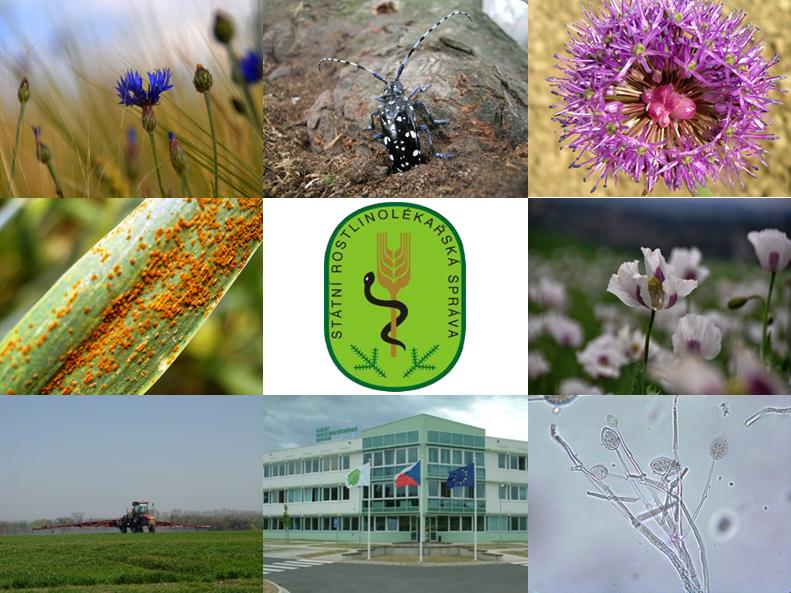 Zpráva o činnosti Státní rostlinolékařské správy za rok 2012Zpráva o činnosti Státní rostlinolékařské správy za rok 2012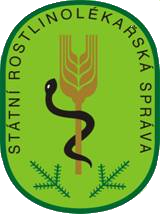 Sídlo: Těšnov 17/65, Praha 117 05Korespondenční adresa: Ztracená 1099/10, Praha 6, 161 00Tel./fax: +420 235 010 300/235 010 363E-mail/web: sekretariat@srs.cz/www.srs.czZřizovatel: Ministerstvo zemědělství ČR podle zákona č. 147/1996 Sb., o rostlinolékařské péči a změnách některých souvisejících zákonůEditor: Ing. Žaneta PavlůIng. Zbyněk Škodáček č.j.: SRS 047866/2013 ObsahObsah	3Přehled hlavních činností vykonávaných Státní rostlinolékařskou správou	5Organizační členění SRS k 31. 12. 2012	7Základní personální údaje – stav k 31. 12. 2012	8Vzdělávání v roce 2012	9Ekonomické a majetkové údaje SRS	11Účast SRS v projektech EU	14Účast SRS v mezinárodních organizacích	14Ochrana proti škodlivým organismům	15Další aktivity	17Vztahy s veřejností, publikační a přednášková činnost	17Diagnostika škodlivých organismů	18Zkušebnictví	26Podpora metod integrované ochrany rostlin	26Účast v mezinárodních mezilaboratorních testech	28Akreditace diagnostických laboratoří	28Povolování a postregistrační kontrola přípravk na ochranu rostlin a pomocných přípravků	29Povolování přípravků na ochranu rostlin	29Dohled nad zkušebními subjekty (GEP)	31Postregistrační kontrola přípravků	31Laboratorní kontrola přípravků a dalších prostředků na ochranu rostlin	34Laboratorní kontrola vzorků	35Účast v mezinárodních mezilaboratorních testech	36Akreditace oddělení laboratoře pesticidů	37Dozor nad obchodním skladováním a uváděním přípravků na ochranu rostlin na trh u distributorů prováděný pracovníky sekce územních útvarů SRS	38Dozor nad používáním přípravků prováděný pracovníky sekce územních útvarů SRS	38Obsoletní pesticidy – Stokholmská úmluva	39Profesionální zařízení pro aplikaci přípravků	39Spolupráce s ostatními úřady a institucemi	40Přednášková a publikační činnost pracovníků sekce POR	40Dovoz a vývoz rostlin, rostlinných produktů a jiných souvisejících předmětů	41Dovozní rostlinolékařská kontrola	41Vývozní rostlinolékařské šetření	41Dřevěný obalový materiál (DOM) – dovoz a vývoz	42Činnosti v oblasti registrace a kontroly technických zařízení k hubení ŠO (sušáren)	42Přehled výsledků vybraných odborných činností SRS za rok 2012	44Přehled hlavních činností vykonávaných Státní rostlinolékařskou správou Státní rostlinolékařská správa (SRS) vykonává působnost podle ustanovení zákona č. 326/2004 Sb., o rostlinolékařské péči a o změně některých souvisejících zákonů ve věcech ochrany rostlin a rostlinných produktů, opatření proti zavlékání a rozšiřování škodlivých organismů, popřípadě invazních škodlivých organismů, při průvozu, dovozu a vývozu, a dále provádí kontrolu přípravků a dalších prostředků na ochranu rostlin, kontrolu způsobilosti mechanizačních prostředků, rostlinolékařský dozor a řízení ve věcech rostlinolékařské péče včetně nařizování mimořádných rostlinolékařských opatření, řešení krizových situací a ukládání pokut, odborných rostlinolékařských činností a odborné způsobilosti k jejich výkonu. Dalším ústředním bodem činnosti SRS je sledování výskytu škodlivých organismů včetně invazních škodlivých organismů a poruch na pozemcích a v objektech, kde se pěstují, skladují nebo zpracovávají rostliny nebo rostlinné produkty, zabezpečuje a provádí rostlinolékařskou diagnostiku, rozhoduje o pověření fyzické nebo právnické osoby provedením některých odborných činností podle tohoto zákona v rozsahu svých kompetencí, a to na základě její žádosti, pod svým dohledem a pod podmínkou, že bude zajištěna objektivita výsledků a že tato osoba splňuje minimální kvalifikační předpoklady pro výkon určité odborné činnosti.Státní rostlinolékařská správa také vyhlašuje opatření proti zavlékání a šíření škodlivých organismů stanovených bezprostředně závaznými předpisy Evropských společenství a plní další úkoly vyplývající pro ni z těchto předpisů nebo rozhodnutí.SRS vykonává odbornou pomoc fyzickým nebo právnickým osobám, které pěstují, zpracovávají nebo uvádějí na trh rostliny a rostlinné produkty. Odbornou pomocí se rozumí monitoring, popřípadě prognóza výskytu škodlivých organismů, rostlinolékařská diagnostika včetně laboratorního rozboru k určení škodlivého organismu nebo poruchy rostlin, reziduí přípravku, popřípadě jiných škodlivých látek v rostlinách, rostlinných produktech nebo v půdě, odborné školení, popřípadě jiná odborná součinnost v oblasti rostlinolékařské péče, rostlinolékařské poradenství.SRS kontroluje zdravotní stav šlechtitelského, rozmnožovacího a reprodukčního materiálu a registruje dovozce rostlin, dále osoby, které pěstují určité rostliny, tak i osoby podnikající a uvádějící rostliny, rostlinné produkty na trh a dále i osoby provozující na našem území společný obchodní sklad, odesílací středisko nebo balírnu určitých rostlin nebo rostlinných produktů. SRS v rámci své kontrolní činnosti kontroluje povinnosti registrovaných osob, jako je vedení a uchovávání evidence, oznamování SRS neobvyklého výskytu škodlivých organismů, umožnění přístupu na pozemky k provedení kontroly rostlin, a je v rozsahu své působnosti oprávněna získávat na žádost od organizačních složek státu, zejména od orgánů ochrany veřejného zdraví, Státní veterinární správy a celních úřadů, a od orgánů územních samosprávných celků včetně živnostenských úřadů informace související se zajišťováním své činnosti.SRS je při výkonu své působnosti oprávněna v nezbytném rozsahu a bezúplatně využívat údajů katastrů nemovitostí a Pozemkového fondu České republiky.SRS v rozsahu své působnosti poskytuje informace a spolupracuje s organizačními složkami státu a orgány územních samosprávných celků a se zájmovými a profesními sdruženími.Organizační členění SRS k 31. 12. 2012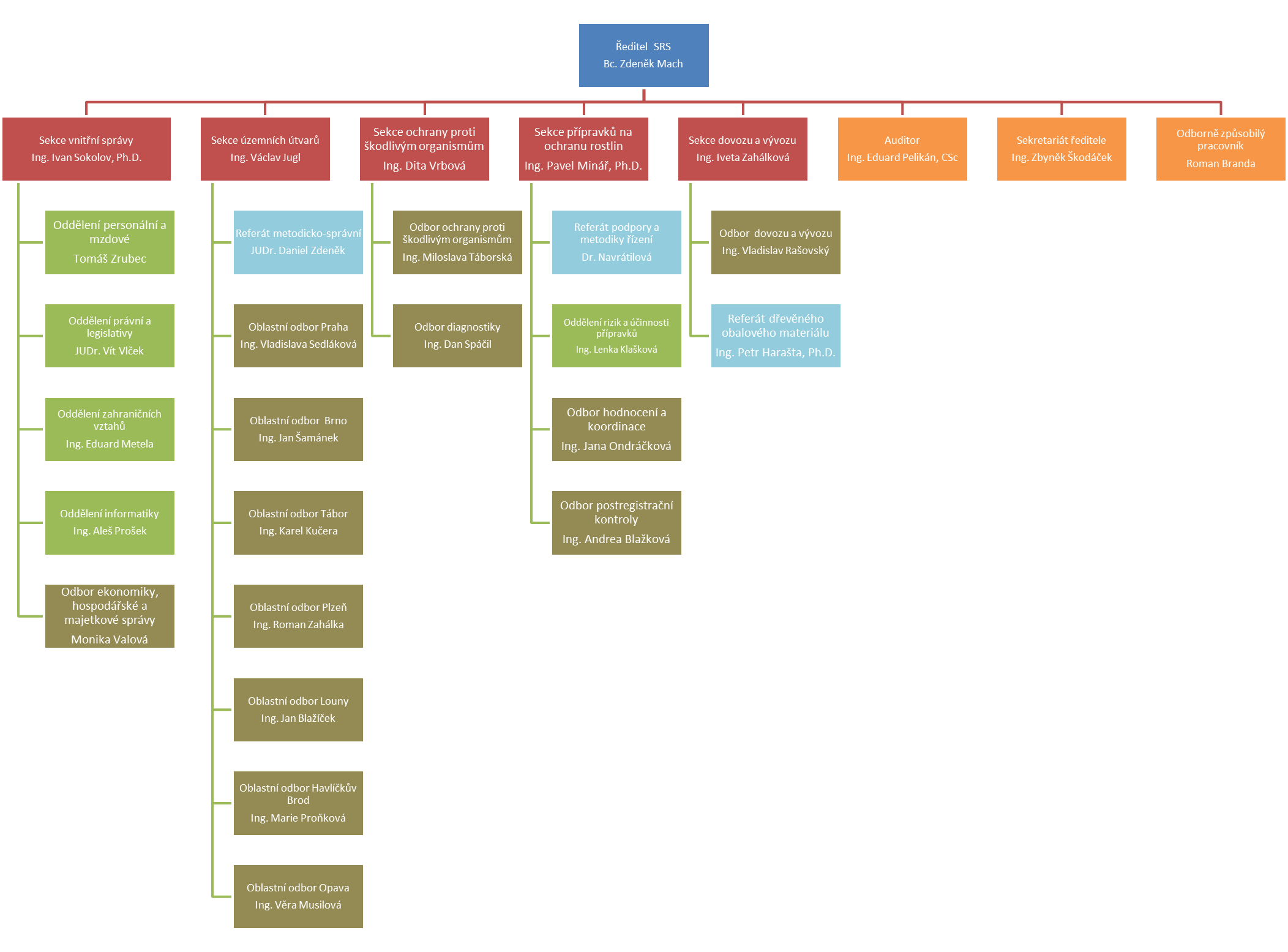 Základní personální údaje – stav k 31. 12. 2012Členění zaměstnanců podle věku a pohlaví Členění zaměstnanců podle vzdělání a pohlaví Celkový údaj o průměrném platu zaměstnanců Vznik a skončení pracovních poměrů zaměstnanců v roce 2012Trvání pracovního poměru zaměstnanců Počet pracovních míst s kvalifikačním požadavkem SJZ Vzdělávání v roce 2012SRS pro oblast vzdělávání zpracovává každoročně Plán vzdělávacích akcí. Celkem bylo pro rok 2012 plánováno 19 vzdělávacích akcí, uskutečněno 14 akcí. Podle plánu byla v odborné části realizována následující školení:Kromě akcí uvedených v Plánu vzdělávacích akcí 2012 se zaměstnanci SRS účastnili dalších akcí z různých oblastí vzdělávání:Ekonomické a majetkové údaje SRSÚdaje o rozpočtu příjmů a výdajů v tis. Kč za rok 2012Platy a ostatní osobní nákladyRozpočtová opatření v roce 2012Podrobné členění příjmů 2012 v tis. Kč Příjmy ze správního řízení Příjmy ze správního řízení (kolky) v roce 2012 činily 6 816 695,- Kč, počet případů byl 14 049.Podrobné členění běžných výdajů 2012 v tis. KčČerpání běžných výdajů dle čtvrtletí roku 2012 v tis. KčPodrobné členění kapitálových výdajů 2012Účast SRS v projektech EUPracoviště odboru diagnostiky v Olomouci byla zapojena vesměs bez přímé finanční podpory do prací v rámci různých evropských projektů. Pracoviště DL SRS Olomouc, které koordinovalo po dobu 5 let v rámci České republiky činnosti v projektu COST 873 „Bakteriální choroby peckovin a skořápkatého ovoce“ od jeho zahájení koncem roku 2006, mělo možnost vyslat svého zástupce na závěrečnou odbornou konferenci spolupořádanou s ISHS počátkem roku v Zürichu.Z programu projektů EUPHRESCO výlučně orientovaných na rostlinolékařskou tematiku se pokračovalo ve vazbě na aktuální odborné činnosti SRS v zapojení do spolupráce při řešení projektu s názvem „Risks of new Dickeya species in agriculture and their potential management“ včetně účasti pracovnice referátu bakteriologie na výročním setkání zástupců řešitelů koncem roku v Gentu.Účast SRS v mezinárodních organizacích Zástupci Státní rostlinolékařské správy se pravidelně účastní jednání příslušných pracovních skupin Rady Evropské unie a stálých výborů Evropské komise.  Mimo jednání v rámci EU se naši experti každoročně účastní i četných odborných konferencí, seminářů, symposií a workshopů pořádaných mezinárodními organizacemi působícími v rostlinolékařské oblasti. Mezi tyto významné organizace patří například FAO, WTO či EPPO. Experti Státní rostlinolékařské správy jsou pravidelně zváni k účasti na činnosti European Food Safety Authority (EFSA), instituce EU hrající klíčovou roli v oblasti bezpečnosti potravin.  Jedná se jak o krátkodobé aktivity, tak o dlouhodobá vyslání. V roce 2012 ukončila odbornice sekce Ochrany proti škodlivým organismům, paní Světla Kozelská, své tříleté úspěšné působení na úseku zdraví rostlin EFSA.Poznatky, které jsou získávány našimi experty na těchto zahraničních misích se kladně  promítají do metodik práce jednotlivých odborných úseků a přispívají k aktivní roli ČR při projednávání nových předpisů EK/EU a uplatňování odborných názorů a pozic ČR v orgánech EU během  přípravy  společných stanovisek a postupů. Vyslaným odborníkům nabízejí příležitost pro vzájemnou výměnu názorů a zkušeností a umožňují také návštěvy specializovaných pracovišť ve vzdělávacích a výzkumných institucích. Zahraniční pracovní cesty slouží rovněž k získávání potřebných kontaktů na odborné i diplomatické úrovni a přispívají ke zvyšování prestiže Státní rostlinolékařské správy ČR v zahraničí. Ochrana proti škodlivým organismůmSRS provádí monitorovací průzkum výskytu hospodářsky významných škůdců, původců chorob, plevelů a poruch rostlin na území České republiky, inspektoři sledují výskyt 175 druhů živočišných škůdců a 116 chorob rostlin. V rámci monitorovacího průzkumu výskytu škodlivých organismů bylo do databáze SRS zapsáno 47 951 pozorování, údaje byly aktuálně publikovány na portálu eAgri, provozovaném MZe ČR v podobě veřejně přístupných „Map výskytu škodlivých organismů“.  Převážná většina materiálů SRS je v současné době publikována pouze v elektronické podobě a je volně dostupná na portálu SRS všem zájemcům. Největší sledovanost z aplikací týkajících se škodlivých organismů měly „Mapy výskytu škodlivých organismů“ s návštěvností 67 tis. uživatelů z celkových 731tis. zobrazení internetových stránek SRS, dále pravidelně vydávané přehledy v textové podobě „Aktuální informace o výskytu ŠO v roce 2012“ (stránky 8973x navštíveny a 13180x prohlíženy) a rovněž celoroční zprávy pod názvem „Souhrnné přehledy o výskytu škodlivých organismů a poruch“ s 2549/3509 návštěvami/prohlížením.SRS zajišťuje provoz speciálních programů, které na základě meteorologických dat naměřených 14 vlastními meteorologickými stanicemi a dat získaných ze sítě stanic ČHMÚ průběžně vyhodnocují prognózy výskytu hospodářsky významných chorob polních plodin, jako jsou tečkované skvrnitosti pšenice (braničnatky), plíseň bramboru nebo cerkosporová listová skvrnitost řepy (skvrnatička) pro celé území ČR. Aplikace zaznamenala 3571 návštěv, resp. 5097x byly stránky prohlíženy. Dále byly zpracovány prognózy výskytu mšic a viróz obilnin a bramboru. SRS provozuje síť 5 sacích pastí typu Johnson-Taylor, pomocí nichž je monitorována letová aktivita 16 druhů hospodářsky významných druhů mšic. Celkem bylo zveřejněno 36 týdenních informací o průběhu letu mšic („Aphid Bulletin“), publikace měla 4671 návštěv/resp. 8889x byla prohlížena. Výsledky monitorování letu mšic na území ČR byly také poskytovány do evropské databáze mšic (projekt EXAMINE). SRS také zajišťuje chod sítě světelných lapačů, která zahrnuje 20 zařízení typu Minnesota – Jermyho úprava, rozmístěných po celém území státu, pomocí nichž se provádí monitoring 7 druhů polyfágních škodlivých druhů můr a zavíječe kukuřičného. Výsledky monitoringu jsou bezprostředně po determinaci jednotlivých druhů zapsány do systému a okamžitě zobrazovány ve veřejně přístupné aplikaci „Nálety škůdců do světelných lapačů“, s 1593/2776 návštěvami/prohlížením v roce 2012.Byly zpracovány a následně vydány souhrnné přehledy o výskytu sledovaných škodlivých organismů a poruch na území ČR v roce 2011, výsledky průzkumů výskytu původců snětivostí pšenice v zrnu pšenice, výsledky průzkumu výskytu původců virových zakrslostí obilnin – viru zakrslosti pšenice (WDV) a viru žluté zakrslosti ječmene (BYDV) a přenašeče kříska polního (Psammotettix alienus). Zaměstnanci SRS při provádění monitoringu zaplevelení v zemědělských plodinách v roce 2011 získali 382 fytocenologických snímků porostů a zaznamenali 185 taxonů rostlin, údaje byly následně v roce 2012 zpracovány a výsledky publikovány v elektronické publikaci „Průzkum výskytu a rozšíření plevelů v ČR v roce 2011“. V roce 2012 bylo při monitoringu zaplevelení získáno 373 fytocenologických snímků a zaznamenáno 160 taxonů, údaje budou zpracovány v roce 2013.V rámci dozoru nad dodržováním pravidel koexistence při pěstování geneticky modifikované kukuřice (Bt–kukuřice (Bt=Bacillus thuringiensis)) provedla SRS spolu s ministerstvem zemědělství 3 kontroly zemědělských subjektů (jeden ze subjektů podmínky nesplnil). SRS dále v roce 2012 uskutečnila na území ČR celkem 71 kontrol porostů kukuřice, ve kterých sledovala účinnost genetické modifikace, ve 2 případech byly v těchto porostech nalezeny rostliny kukuřice poškozené housenkami zavíječe kukuřičného (Ostrinia nubilalis) a současně nalezeny i housenky škůdce. Napadené rostliny byly následně laboratorně testovány, metodou PCR na přítomnost transgenu pro delta toxin Bt a metodou ELISA na přítomnost samotného delta toxinu Bt, které jejich přítomnost vždy potvrdily. Oba nálezy pocházely z oblasti působnosti OBO Louny. Dlouhodobé sledování bude pokračovat i v dalších letech, aby bylo včas identifikováno nebezpečí vzniku lokálních rezistentních populací zavíječe kukuřičného ke geneticky modifikované kukuřici a mohla být provedena případná preventivní opatření.   V rámci detekčních a vymezovacích průzkumů vybraných škodlivých organismů bylo v roce 2012 provedeno celkem 3113 průzkumů. Při kontrolní a dozorové činnosti byl na území ČR v roce 2012 poprvé zjištěn výskyt škodlivého organismu Dryocosmus kuriphilus, k jehož eradikaci byla nařízena vhodná mimořádná rostlinolékařská opatření („Nařízení Státní rostlinolékařské správy o vymezených územích, ve kterých se provádějí mimořádná rostlinolékařská opatření proti šíření žlabatky Dryocosmus kuriphilus, a o těchto opatřeních“, vydané 21.11.2012 pod č.j. SRS 043194/2012). Dále byl zjištěn výskyt původce hnědé hniloby bramboru, bakterie Ralstonia solanacearum, poprvé v tuzemské produkci brambor, k jehož eradikaci byla také nařízena vhodná mimořádná rostlinolékařská opatření.Odbor ochrany proti škodlivým organismům v roce 2012 řešil ve správním řízení celkem 25 žádostí o povolení dovozu, přemísťování a použití ŠO pro pokusné, vědecké a šlechtitelské účely, na základě kterých bylo vydáno 11 rozhodnutí o povolení dovozu, 9 rozhodnutí  o povolení přemístění a 5 rozhodnutí o povolení použití karanténního materiálu. Pro potřeby SRS bylo vydáno 1 oprávnění k přemístění karanténního materiálu.Další aktivity SRS se společně s ÚZEI a MZe ČR, odborem Program rozvoje venkova (PRV) podílela na návrhu opatření Integrované produkce ovoce, révy a zeleniny v rámci příprav PRV na období 2014–2018.Vztahy s veřejností, publikační a přednášková činnost Oddělení metod integrované ochrany rostlin uskutečnilo v roce 2012 celkem 5 přednášek nebo prezentací s odbornou tématikou pro domácí veřejnost (konference Rostlinolékařské dny, Pardubice; Zoologické dny, Olomouc, Mezinárodní konference VINO-ENVI, Mikulov; semináře Mendelova univerzita, Brno a SZaŠ a VOŠ, Mělník). Zaměstnanci OMIOR rovněž prezentovali výsledky činnosti SRS na zahraničních vědeckých symposiích a konferencích (3 postery a 1 prezentace - 7th International Integrated Pest Management Symposium, 10th Conference of the European Foundation for Plant Pathology, XIX. Slovenská a Česká konferencia o ochrane rastlín) a publikovali 12 odborných publikací (recenzované časopisy - Rostlinolékař, Zahradnictví, Agromanuál; týdeník Zemědělec, informační leták MZe ČR a SRS – Padlí révy).SRS na základě pověření, vyplývajícího z novely RL zákona č. 199/2012 Sb. a navazující vyhlášky č. 205/2012 Sb., o integrované ochraně rostlin (IOR) a úkolů daných Národním akčním plánem (NAP) ke snížení používání pesticidů v České republice, který byl schválen vládou ČR, zahájila přípravné práce na tvorbě Rostlinolékařského portálu. Tento portál bude zaměřený na poskytování informací potřebných pro správné a bezpečné používání přípravků na ochranu rostlin, využívání systémů integrované ochrany rostlin a nechemických metod ochrany profesionálními uživateli přípravků. SRS je dle zákona pověřena shromažďováním a zveřejňováním aktuálních informací o výskytu škodlivých organismů, dokumentů a výstupů informačních programů. Rostlinolékařský portál bude uvedený do provozu ke dni nabytí účinnosti těchto právních předpisů, tj. k 1. 1. 2014.Oddělení rostlinolékařské kontroly a dozoru uskutečnilo pro veřejnost 5 přednášek s odbornou tématikou a publikovalo 11 publikací.Diagnostika škodlivých organismů Diagnostika škodlivých organismů je v SRS organizována prostřednictvím Odboru diagnostiky, který pro tuto oblast plní rovněž funkci národní referenční laboratoře. Diagnostické laboratoře provádějí a koordinují zejména rostlinolékařskou diagnostiku podle působnosti, která je stanovena zákonem. Hlavní náplní odboru je komplexní diagnostika škodlivých organismů a poruch rostlin včetně určování patotypů a kmenů vybraných škodlivých organismů. V neposlední řadě také pracoviště odboru diagnostiky zajišťují úřední testování rezistence odrůd a novošlechtění rostlin proti vybraným škodlivým organismům.V rámci odboru diagnostiky (OD) byla zajišťována laboratorní diagnostika ve třech odděleních diagnostických laboratoří (DL) H. Brod, Olomouc a Praha, kdy součástí DL Olomouc je i geograficky odloučené pracoviště referátu monitoringu letu mšic (REMOLEM) Opava. Ve všech jmenovaných DL bylo v průběhu roku přijato a zpracováno  7 598 vzorků pro laboratorní diagnostiku. Laboratoře pracovaly i na stovkách vzorků pro účely kruhových testů, validací nebo jiných ověřování, či zavádění metod. Ze světelného lapače bylo v DL Olomouc rozborováno 214 vzorků (denních úchytů). Při všech těchto diagnostických pracích bylo provedeno na 13 tisíc testů, které bylo nutno vykonat k dosažení konečných výsledků prezentovaných příslušnými protokoly, v řadě případů se značkou ČIA akreditované zkušební laboratoře. Jednotliví specialisté odboru se aktivně podíleli na vzdělávání pracovníků SRS např. tradičním diagnostickým školením nových pracovníků SRS, ale i spoluúčastí na dalších vzdělávacích akcích SRS či dalších institucí. Svoji práci prezentovali na odborných akcích doma i v zahraničí formou příspěvků či posterů. Není zanedbatelná ani publikační činnost v odborných i vědeckých periodikách často formou kolektivního autorského zapojení. Na objednávku vedení SRS byl natočen krátký osvětový šot o činnosti Národní referenční laboratoře, jejíž úlohu pro oblast diagnostiky škodlivých organismů DL odboru ze zákona zastávají. Ke stávajícímu zastoupení specialistů odboru v panelech EPPO pro diagnostiku v nematologii, mykologii a bakteriologii byly pro další období schváleny i zástupkyně z odboru pro odbornost virologie a entomologie.V DL Havlíčkův Brod zaměřené převážně na karanténní bakteriózy bramboru včetně nově sledovaného rodu Dickeya a diagnostiku Erwinia amylovora bylo rozborováno celkem 1 987 vzorků s žádostí o určení příčiny poškození či diagnostiku určitého patogena. U těchto vzorků bylo provedeno 3048 testů. Převážnou část tvořily vzorky na určení karanténních škodlivých činitelů. Bylo jich 1854 s 2915 testy. Zbytek 104 byly vzorky na nekaranténní patogeny a různá poškození rostlin.Největší objem vzorků na určení karanténního patogenu tvořily vzorky na karanténní bakteriózy brambor (KBB). Celkem jich bylo přijato 1577. Velkou část tohoto počtu zaujaly vzorky hlíz brambor - 1195 s 2032 testy. Z toho 937 testů bylo  na determinaci bakterie Clavibacter michiganensis subsp. sepedonicus (Cms) a 1095 testů na  bakterii  Ralstonia solanacearum (Rs).U obou bakterií se převážně jednalo o IF testy, v menší míře  o FISH testy, biologické testy a kultivační testy. Co se týče původu testovaných brambor, jednalo se převážně o domácí konzum (946), šlechtitelský materiál (64), dovozový konzum (74), dovozovou sadbu (67), vývozy (11) a domácí sadbu (33). Z celkového počtu 1195 hlízových vzorků byly 3 pozitivní vzorky na Cms (1 vzorek konzumních brambor z Polska a  2 vzorky průmyslových brambor domácího původu). Dále byl potvrzen 1 vzorek s výskytem Ralstonia solanacearum u konzumu domácího původu.Další kategorií zpracovávanou na determinaci KBB byly vzorky odpadních a závlahových vod - přijato 189, když 52 vzorků byly odpadní vody (52 IF testů na Cms a 52 kultivačních testů na Rs). Závlahových vod bylo 137 vzorků. Byly vyšetřovány pouze na Rs a to kultivačními testy. V souvislosti se závlahovými vodami bylo rozborováno 178 vzorků plevelných rostlin z břehových porostů, které byly všechny podrobeny kultivačním testům na Rs podobně jako 5 vzorků zeminy.Poslední kategorií  KBB bylo mezilaboratorní porovnávání, kde bylo 52 testy přezkoušeno10 kontrolních suspenzí  na Cms a Rs.Jinou karanténní bakterií byla Erwinia amylovora. Celkem přišlo 11 vzorků, u kterých bylo provedeno 24 testů, (imunochemické a kultivační metody), potvrzen pouze jediný pozitiv.Z ostatních karanténních organismů se v laboratoři  zkoušelo  266 vzorků zeminy na přítomnost háďátka bramborového (Globodera rostochiensis) s 223 testy a na přítomnost původce rakoviny  brambor (Synchytrium endobioticum) s 144 testy.Laboratoř zpracovala 104 vzorků na nekaranténní organismy či různá poškození. Největší objem těchto vzorků představovaly vzorky obilovin na determinaci snětí rodu Tilletia.  Testováno bylo 59 vzorků, ve kterých byly určeny buď jednotlivě, nebo hromadně následující druhy: T.caries v 9 případech, T.controversa v 3 a T. foetida v jednom  případě. V rámci diagnostické činnosti DL Praha bylo přijato a analyzováno 349 nematologických vzorků, zahrnujících 159 vzorků na háďátko borovicové, 26 vzorků na háďátko Meloidogyne chitwoodi (ve spolupráci s DL Havlíčkův Brod), 164 vzorků na háďátka r. Globodera a další druhy. Dále bylo analyzováno 53 vzorků mykologických na zjištění přítomnosti trvalých zoosporangií Synchytrium endobioticum v půdě.Stálou náplní DL je též provádění a koordinace Státních odrůdových zkoušek brambor na zjišťování rezistence proti háďátku bramborovému a rakovině brambor. Úřední testování rezistence dle vyhlášky č. 75/2010 Sb. zahrnulo 144 hlíz na háďátka Globodera rostochiensis a G. pallida a dále 620 hlíz na Synchytrium endobioticum. Pro ÚKZÚZ (Národní odrůdový úřad, ref. brambor Lípa) byly vydány 3 Protokoly o výsledku testování rezistence odrůd za roky 2010-2011.V rámci polního testování rezistence na Synchytrium endobioticum bylo na pozemku Svojše vysazeno a vyhodnoceno 252 hlíz. Vloni získaný pozemek byl spolu se starým, zamořeným místními populacemi původce rakoviny brambor a háďátka bramborového, pravidelně vlastními silami obhospodařován. V infekceschopném stavu byly udržovány populace škodlivých organismů ze zaniklé lokality Šluknov a izolát háďátka G. pallida z Teplé u Karlových Varů. Veškerá odborná i technická činnost na obou pozemcích byla prováděna ve spolupráci s ref. nematologie DL v Olomouci. Celkem tak prošlo laboratoří 1 166 vzorků.                                 Vedle plnění úkolů obecného charakteru se přikročilo k optimalizaci metod extrakce (háďátka, rakovina) i aktualizaci vybraných pracovních postupů. Ve spolupráci s Výzkumným ústavem chmelařství v Žatci byly provedeny odběry vzorků a diagnostika háďátek v chřadnoucích chmelnicích.DL Olomouc za rok 2012 prošlo 4 475 vzorků (na 8,5 tisíce testů), na jejichž konečných výsledcích se podílelo 5 fytopatologicky specializovaných laboratoří (referátů), referát biochemie zastřešující svými službami všechny potřeby diagnostiky zejména molekulární povahy a v tomto rozsahu i pro DL mimo Olomouc (celkem 1 213 dílčích vzorků) a referát monitoringu letu mšic v Opavě.  Monitoring letu mšic má v organizaci dlouholetou tradici. I v roce 2012 byla činnost zajištěna specializovanou organizační složkou DL Olomouc referátem monitoringu letu mšic v Opavě.  K odběru vzorků se využívá síť 5 sacích pastí typu Johnson-Tailor umístěných na stanicích ÚKZÚZ v Čáslavi, Chrlicích, Lípě u Havl. Brodu, Věrovanech a Žatci. Vzorky ze sacích pastí jsou dopravovány do opavské laboratoře, kde probíhá jejich zpracování - nejdříve se z nich odstraní ostatní hmyz a pak jsou mšice determinovány a spočítány. Během sezóny jsou výsledky rozborů týdně zveřejňovány jako Aphid Bulletin na webových stránkách SRS (www.srs.cz). V hodnocené sezóně bylo zpracováno 1 211 vzorků ze sacích pastí a 117 vzorků se žlutých Lambersových misek. Bylo vydáno 36 čísel Aphid Bulletinu včetně obrazových příloh. Celkem bylo uloveno a determinováno 145 213 kusů okřídlených mšic. Tento počet se velmi blíží hodnotě 155 597 kusů zjištěné v kalamitním roce 1994. Hlavní podíl na tomto výsledku měl silný jarní přelet většiny druhů. U mšice střemchové Rhopalosiphum padi byly  během jarní letové vlny na některých stanicích dokonce zaznamenány nejvyšší týdenní záchyty za celou dobu provozu pastí. Vysoký záchyt byl také ve žlutých Lambersových miskách. Za celou sezónu bylo v 5 miskách umístěných v porostech brambor na Havlíčkobrodsku a Karlovarsku odchyceno 16 237 kusů mšic. Téměř 60% připadalo na mšici zelnou Brevicoryne brassicae, která byla zachycena v období, kdy opouští porosty zrajících řepek a přelétává na brukvovitou zeleninu a plevele. Referátem bakteriologie bylo přijato celkem 320 vzorků. Nejčastěji byla zjišťována přítomnost bakterie Erwinia amylovora (Ea). Počet příznakových vzorků byl 61 a bakterie Ea potvrzena ve 24 vzorcích. Výskyt latentní infekce bakterie Ea nebyl laboratorně prokázán u žádného z 82 vzorků bezpříznakových rostlin z čeledi Rosaceae.  Ve 37 vzorcích brambor s příznaky černé nohy a mokré hniloby byly zachyceny pektinolytické bakterie Pectobacterium carotovorum subsp. carotovorum (v 19 vzorcích) a Pectobacterium atrosepticum (ve 4 vzorcích) a je třeba zmínit bakterie z rodu Dickeya, které byly poprvé potvrzeny v ČR a to v 6 vzorcích.I v tomto roce bylo testováno osivo. Potvrdila se např. přítomnost bakterií Xanthomonas campestris pv. campestris v 13 vzorcích osiva rostlin rodu Brassica z celkového počtu 20 přijatých vzorků. Bylo otestováno 9 vzorků osiva kukuřice na přítomnost bakterií Pantoea stewartii s negativním výsledkem, dále 10 vzorků osiva rajčete na přítomnost bakterií Xanthomonas axonopodis pv. vesicatoria také s negativním výsledkem a u 5 vzorků osiv fazolu byla zjišťována přítomnost bakterií Xanthomonas axonopodis pv. phaseoli s negativním výsledkem. Jako zajímavosti lze uvést 3 vzorky zeminy, které byly přijaty s požadavkem na otestování přítomnosti bakterií Agrobacterium tumefaciens. Vzorky zeminy byly prosté tumorogenních bakterií. Z rostliny rajčete byly vyizolovány bakterie Pseudomonas corrugata. Součástí testování byly příznakové vzorky k určení neznámého škodlivého činitele, ze kterých byly například získány Pectobacterium carotovorum subsp. carotovorum z kedlubny, Xanthomonas hortum pv. pelargonii z pelargonie, Pseudomonas syringae z topolu, Pseudomonas syringae pv. syringae z jabloně, Pseudomonas syringae pv. mori z moruše, Xanthomonas arboricola pv. juglandis z ořešáku královského a smíšená infekce rodů Xanthomonas a Pseudomonas byla detekována u rododendronu.Identifikace fytopatogenních bakterií se v DL Olomouc provádí zpravidla s pomocí kultivačního průkazu bakterií, na který navazuje nejčastěji analýza mastných kyselin (453 otestovaných izolátů), případně metoda Biolog (96 otestovaných izolátů) a molekulárně biologické metody (347 izolátů). Patogenita izolovaných bakterií se zjišťuje biologickými testy na rostlinách (186 otestovaných izolátů).Na referátu entomologie bylo rozborováno 767 vzorků.  V rámci detekčního průzkumu škodlivých organismů bylo zpracováno 392 vzorků: 4 vzorky na kozlíčky Anoplophora glabripennis a A. chinensis, 6 vzorků na potvrzení přítomnosti vektora fytoplazem zlatého žloutnutí révy - kříska révového (Scaphoideus titanus), 5 vzorků na potvrzení přítomnosti octomilky Drosophila suzukii, s negativním výsledkem a 8 vzorků s pozitivním výsledkem na přítomnost žlabatky Dryocosmus kuriphilus.  Laboratoř otestovala 369 vzorků na přítomnost bázlivce kukuřičného (Diabrotica virgifera virgifera) s  novými výskyty pro ČR v okresech Beroun, Klatovy, Litoměřice a Semily.    V rámci monitorovacího průzkumu škodlivých organismů bylo analyzováno 106 entomologických a 45 akarologických vzorků. V 32 vzorcích byli zachyceni obaleči rodu Grapholita, Cydia a Hedya, v 7 vzorcích vrtalky Liriomyza trifolii a L. sativae. Dále bylo rozborováno 6 vzorků na determinaci mer rodu Cacopsylla, 6 vzorků na štítenku     Pseudaulacaspis pentagona, 3 vzorky na determinaci vektora virové zakrslosti obilnin (WDV) - kříska polního (Psammotettix alienus). V rámci soustavného sledování náletu vybraných druhů škodlivých motýlů z čeledi Noctuidae a Pyralidae do světelných lapačů bylo zpracováno 214 vzorků (lokalita Olomouc – Holice). Mezi sledované druhy patří: můra gama (Autographa gamma), můra zelná (Mamestra brassicae), osenice černé C (Xestia c-nigrum), osenice vykřičníková (Agrotis exclamationis), osenice polní (Agrotis segetum), můra kapustová (Lacanobia oleracea), černopáska bavlníková (Helicoverpa armigera) a zavíječ kukuřičný (Ostrinia nubilalis).Při monitoringu účinnosti geneticky modifikované kukuřice na ověření přítomnosti housenek zavíječe kukuřičného (Ostrinia nubilalis) zpracovala laboratoř 10 vzorků, z toho bylo 8 s pozitivním výsledkem. Během roku probíhaly pravidelné kontroly, údržba a rozšiřování referenčních sbírek.Referátem mykologie bylo zpracováno celkem 721 úředních vzorků. Z tohoto počtu bylo 365 vzorků s požadavkem na karanténního škodlivého činitele. V rámci nekaranténních průzkumů bylo rozborováno 112 vzorků s požadavkem na Tilletia spp., z nichž 9 vzorků bylo pozitivní na T. controversa a 19 vzorků na T. tritici. S požadavkem na potvrzení houbového patogenu bylo zpracováno 74 vzorků a na neznámého škodlivého činitele bylo rozborováno 170 vzorků. K zajímavostem mezi vzorky na neznámého škodlivého patogenu patří např. potvrzení Phytophtora citrophthora na Vaccinium vitis-idaea (brusinka), na sazenicích Calluna spp. (vřes) byly potvrzeny Phytophthora cactorum, P. citrophthora a P. plurivora. P. plurivora byla také potvrzena ve školce na Fagus sp. (buk). V 5 vzorcích Buxus spp. byla potvrzena Volutella buxi.Nejčastější používané metody jsou světelná mikroskopie a kultivační testy. Světelná mikroskopie byla použita u 517 vzorků, kultivace ve vlhké komůrce u 231 vzorků, kultivace na živných médiích u 165 vzorků. Bylo provedeno 10 biologických testů a 35 vzorků půdy otestováno na přítomnost Synchytrium endobioticum. Ve spolupráci s referátem biochemie byl u 6 vzorků proveden test ELISA a u 125 vzorků PCR. Referát nematologie provedl rozbor 544 vzorků. V rámci monitoringu škodlivých organismů prováděného SRS bylo rozborováno 436 vzorků. Převážná část rozborů byla provedena na karanténní háďátka: háďátko borovicové, háďátko zhoubné, háďátko hlízové, háďátko nažloutlé a bramborové. V rámci cíleného průzkumu na háďátko borovicové Bursaphelenchus xylophilus (Bx) bylo zpracováno 111 vzorků (90 z obalového materiálu, 21 les a veřejná zeleň). Všechny vzorky byly uzavřeny jako negativní. V jednom vzorku obalového materiálu byl zachycen druh B. mucronatus a v jednom vzorku z borovicového dřeva z lesa byl zachycen druh 
B. pinophilus. Pro potřeby sekce územních útvarů bylo analyzováno 57 vzorků na přítomnost háďátka hlízového (Ditylenchus destructor) v půdě či rostlinné komoditě (brambory, chmel, česnek). Rozborováno bylo 30 vzorků z chmelnic, z toho 22 pozitivních; 26 vzorků z porostů brambor, z toho 2 pozitivní a jeden pozitivní nález z porostu česneku. Na přítomnost háďátka zhoubného (Ditylenchus dipsaci) připadlo 54 vzorků, z toho 3 pozitivní (česnek). Na přítomnost háďátka bramborového a nažloutlého zpracováno 76 vzorků s negativními výsledky. K nekaranténním háďátkům náleželo např. 24 vzorků na přítomnost druhů rodu Pratylenchus. Zjištěny byly druhy P. crenatus, P. neglectus, P. pseudopratensis a P. thornei. Pro potřeby ÚKZÚZ bylo v rámci spolupráce analyzováno 56 vzorků na cystotvorná háďátka vyskytující se v půdě pěstebních ploch cukrovky. V rámci úředního testování rezistence bramboru vůči karanténním háďátkům (Globodera pallida a Globodera rostochiensis) ve spolupráci s DL Praha bylo testováno deset kříženců ve dvou opakováních po čtyřech variantách – patotypech (celkem 52 vzorků).V laboratoři dále probíhaly práce na udržování kolekce živých kultur háďátek chovaných na houbě Botrytis cinerea, mrkvových discích nebo přímo na hostitelských rostlinách a rozšiřování sbírky trvalých preparátů rostlinoparazitických hlístic.Referát virologie provedl rozbor 765 vzorků, což při jejich zpracování představovalo 2493 analýz (418 symptomatických analýz, 1438 ELISA testů, 135 biologických testů a 286 izolací DNA a 137 izolací RNA pro testy PCR; u 79 vzorků s požadavkem na určení neznámého škodlivého činitele byla zpracována komplexní diagnostická analýza). Převážná část vzorků byla s požadavkem na rozbor těchto regulovaných patogenů: virus šarky švestky (80 vzorků), fytoplazmu proliferace jabloně (65 vzorků), virus bronzovitosti rajčete a virus nekrotické skvrnitosti netýkavky (50 vzorků), fytoplazmu evropské žloutenky peckovin (38 vzorků), fytoplazmu zlatého žloutnutí révy a fytoplazmu stolburu bramboru na révě (31 vzorků), fytoplazmu chřadnutí hrušně (23 vzorků), viroid vřetenovitosti bramboru na okrasných lilkovitých (22 vzorků) a virus mozaiky pepina (17 vzorků), viroid zakrslosti chryzantémy (15 vzorků); z neregulovaných převažoval virus žluté zakrslosti ječmene a virus zakrslosti pšenice (211 vzorků). V laboratoři byl poprvé detekován nový virus pro území ČR, a to virus mozaiky zmijovce (Konjac mosaic virus, syn. Zantedeschia mosaic virus) na rostlinách kornoutnice (Zantedeschia sp.) a nový hostitel viroidu chlorotické zakrslosti rajčete (Tomato chlorotic dwarf viroid) v ČR  sporýš (Verbena spp.).Dále probíhaly práce na udržování kolekce virů a viroidů a rozšíření této sbírky o 3 nové izoláty virů (virus mozaiky jabloně, virus mozaiky chmele a virus mozaiky zmijovce) a práce spojené s udržováním kolekce indikátorových rostlin pro biologické testy. Laboratoř se jako každý rok úspěšně zúčastnila mezilaboratorní porovnávací zkoušky v rámci testování metodou ELISA na vzorcích chmele na přítomnost viru mozaiky chmele a jádrovin na přítomnost viru mozaiky jabloně organizované Národní referenční laboratoří ÚKZÚZ.Na referát biochemie bylo dodáno 1 196 dílčích vzorků na detekci nebo identifikaci hledaných škodlivých organismů. Největší množství analýz (445) bylo provedeno na detekci virů, viroidů a fytoplazem u vzorků dodaných referátem virologie v podobě izolované nukleové kyseliny (DNA, RNA); následovaly rozbory (347) na zjištění přítomnosti bakteriálních patogenů (vzorky pocházely zejména od pracovníků referátu bakteriologie, dále pak z DL Havlíčkův Brod a VÚB Havlíčkův Brod). Referát mykologie dodal 331 vzorků na detekci houbových patogenů rostlin, referát nematologie 53 vzorků pro identifikaci fytopatogenních háďátek a pracovnice referátu entomologie požadovaly 20 rozborů pro identifikaci vzorků geneticky modifikované kukuřice a identifikaci druhů rodu Liriomyza.V rámci kontroly kvality poskytovaných služeb a zavádění nových metod se laboratoř zúčastnila se 100 %ní úspěšností mezinárodního kruhového testu na detekci a identifikaci houbového patogena Chalara fraxinea (Hymenoscyphus albidus), organizovaného mykologickou laboratoří Laboratoire de la Santé des Végétaux v Malzeville, při němž bylo analyzováno celkem 17 vzorků. Pracovnice referátu absolvovaly školení na real time PCR v Brně, organizované firmou SEQme s.r.o. a prošly zaškolením na katedře buněčné biologie a genetiky sousední PřF UP Olomouc. Na základě konzultace s referátem bakteriologie byl zvolen Clavibacter michiganensis subsp. sepedonicus jako první patogen diagnostikovaný pomocí qPCR laboratoří s využitím cykleru BioRad iQ5, jehož funkčnost včetně již dříve zakoupených chemikálií byla ověřena. Pro vlastní potřeby referátu bylo analyzováno 92 vzorků za účelem optimalizace a validace metod nebo rozšiřování sbírky pozitivních kontrol pro molekulární testy. Platné validované metody budou zpracovány do podoby pracovních postupů. Zkušebnictví Podpora metod integrované ochrany rostlin Referát zkušebnictví je jedním ze sedmi referátů na pracovišti OD SRS v Olomouci a vykonává pokusnickou činnost v ochraně rostlin v režimu správné pokusnické praxe (GEP). V rámci polních a skleníkových experimentů a rámci úzké spolupráce s Oddělením metod integrované ochrany řešili pracovníci úkoly spojené s ověřováním metod ochrany rostlin a sledování biologické účinnosti vybraných přípravků na ochranu rostlin u minoritních indikací. V roce 2012 byla činnost referátu soustředěna z větší části na pokusy s integrovanou ochranou rostlin (v souladu s §5 Zákona 199/2012). V pokusech IOR byla sledována účinnost insekticidů vůči mandelince bramborové (Leptinotarsa decemlineata) v porostu brambor. Sledoval se i vliv ošetření na necílové užitečné organismy. U pokusu OL-IOR-2012/1A byla sledována účinnost chemických přípravků na ochranu rostlin, u pokusu OL-IOR-2012/1B pak účinnost biologických přípravků na ochranu rostlin a u pokusu OL-IOR-2012/1C účinnost kombinace chemické a biologické ochrany.Z ostatních pokusů zaměřených na IOR byl založen porost zelí hlávkového, u kterého se měly sledovat účinky chemické, biologické a kombinované ochrany na larvy motýlů (Pieris sp., Mamestra brassicae).Mimo pokusy s IOR byly založeny i dva pokusy zoocidní, zaměřené na ověření biologické účinnosti zoocidů vůči mšicím, a to konkrétně v zelí hlávkovém a v salátu hlávkovém.Pokusy se zaměřením na integrovanou ochranu rostlin (IOR)Zoocidní pokusyVysvětlivky: MPP = maloparcelkový pokus, poleV roce 2012 byl u většiny pokusů sledován poměrně malý výskyt sledovaného škodlivého činitele, jeho větší rozšíření bylo zaznamenáno až v pozdějších vývojových stádiích plodin.  Porost brambor byl v průběhu pokusu uměle infestován larvami mandelinky bramborové, importovanými ze vzdálených lokalit, protože výskyt patogena v lokalitě na pokusných plochách byl slabý a nerovnoměrný. Velmi nízký tlak škůdců a jejich velmi nízké rozšíření v porostech v roce 2012 na olomoucké lokalitě, zapříčinilo v některých polních experimentech nemožnost provedení naplánovaných aplikací přípravků na ochranu rostlin. Z těchto důvodů nebylo ani provedeno následné hodnocení účinků po aplikaci.Orientace činnosti referátu zkušebnictví byla v roce 2012 výrazně nasměrována na experimentální činnost zaměřenou na racionální využívání pesticidů v systémech integrované ochrany rostlin formou nezávislých polních pokusů. Činnost byla prováděna na podporu ověřování úspěšnosti metod IOR a na podporu odborných stanovisek SRS v oblasti dosud neuplatněných inovativních metod v ochraně rostlin včetně nechemické ochrany.  V rámci SRS je Referát zkušebnictví jediným pracovištěm, kde lze v současné době provádět pokusnickou činnost v polních podmínkách, a to nezávisle a nestranně na vlastních pronajatých plochách. Vzájemná spolupráce pracovišť Referátu zkušebnictví s Oddělením metod integrované ochrany rostlin v rámci Sekce ochrany proti škodlivým organismům se  bude dále rozvíjet s cílem přenést co nejvíce zkušeností a poznatků z integrované ochrany rostlin do praxe. Účast v mezinárodních mezilaboratorních testechV roce 2012 se diagnostické laboratoře Odboru diagnostiky zapojily do mezinárodního testování zkoušení způsobilosti na zjištění přítomnosti karanténních bakteriálních chorob (bakt. kroužkovitosti a hnědé hniloby) brambor a jiných lilkovitých rostlin a na detekci houby Chalara fraxinea metodou PCR. V rámci externího hodnocení kvality se zúčastnily také 
dvou mezilaboratorních porovnání na detekci virové infekce v lyofilizovaném rostlinném materiálu a diagnostiku původců karanténních bakterióz bramboru. Účast v každém z nich byla vyhodnocena jako úspěšná.V souvislosti se zapojením referátu biochemie v roce 2011 do mezinárodního kruhového testu: QBOL- Development of a new diagnostic tool using DNA barcoding to identify quarantine organisms in support of plant health (Arthropods, Bacteria, Fungi, Nematodes, Phytoplasmas), při němž bylo analyzováno celkem 25 vzorků, proběhlo následné doplnění údajů do závěrečné zprávy předkládané koordinátory akce.Akreditace diagnostických laboratoříV lednu 2012 diagnostická laboratoř Olomouc úspěšně absolvovala pravidelný dozorový audit Českého institutu pro akreditaci. V rámci kontroly plnění požadavků normy ČSN EN ISO/IEC 17025 proběhlo v laboratořích Odboru diagnostiky v průběhu uplynulého roku 12 interních auditů, které vedli proškolení interní auditoři. Zjištění z těchto auditů přinesla opatření a doporučení, která vedla ke zlepšení kvality práce na jednotlivých pracovištích. Časté organizační změny ve vedení SRS i obsazení konkrétních odborných pozic v rámci odboru vyvolávaly nutné aktualizace řídících dokumentů.V rámci zlepšování služeb a spolupráce s interními zákazníky (inspektory SRS) bylo vyhodnoceno celkem 96 doručených dotazníků, které vyplnili inspektoři z jednotlivých pracovišť. Jednalo se o Dotazník spokojenosti zákazníka, prostřednictvím kterého se získává zpětná vazba a konkrétní připomínky či návrhy, které se následně vyhodnocují a přispívají ke vzájemnému zkvalitňování práce. Povolování a postregistrační kontrola přípravk na ochranu rostlin a pomocných přípravků Povolování přípravků na ochranu rostlin Počet meritorních rozhodnutí vydaných v souvislosti s povolováním přípravků a dalších prostředků na ochranu rostlin (bez rozhodnutí o souběžných obchodech) činil 458, mezitímních rozhodnutí v řízení o povolování přípravků, bylo vydáno 19. Ve věcech povolování přípravků a dalších prostředků na ochranu rostlin včetně povolování přípravků k souběžnému obchodu bylo v r. 2012 zahájeno 781 řízení. SRS rovněž přijala 82 podnětů k vydání nařízení SRS o povolení rozšířeného použití přípravků podle čl. 51 odst. 2 nařízení Evropského parlamentu a Rady (ES) č. 1107/2009. Těchto nařízení bylo v roce 2012 vydáno celkem 29. V roce 2012 bylo vydáno celkem 477 rozhodnutí v řízení o povolení přípravků na ochranu rostlin, z toho bylo 94 nově povolených přípravků, z nichž 52 vyžadovalo kompletní posouzení jejich vlastností (v roce 2011 to bylo 39 přípravků) a 42 přípravků bylo povoleno formou vzájemného uznávání povolení z jiného členského státu střední zóny a bylo vydáno 16 povolení nových hobby balení přípravků (v roce 2011 to bylo 14). Dále bylo vydáno 244 rozhodnutí o změnách podmínek dříve stanovených v rozhodnutí o povolení (včetně povolení dalších obchodních názvů již povolených prostředků – 41 případů - a přehodnocení přípravku v souladu s jednotnými zásadami stanovenými v nařízení Komise (EU) č. 546/2011 – 55 případů). Ve 4 případech bylo rozhodnuto o změně podmínek povolení z moci úřední na základě příslušného právního předpisu (směrnice, nařízení ES resp. národního právního předpisu).Bylo vydáno 98 samostatných rozhodnutí o prodloužení platnosti povolení přípravků. Zrušeno bylo 12 dříve vydaných rozhodnutí o povolení přípravku na základě příslušného právního předpisu Komise ES, tj. rozhodnutí nebo směrnice. Dále bylo vydáno 19 rozhodnutí ve věci zápisu pomocných prostředků na ochranu rostlin do úředního registru (feromonové lapače, adjuvanty, barviva mořidel osiva, prostředky k zamezení sklizňových ztrát, lepy, lepové desky, lepové pásy), z čehož byly 3 nově povolené pomocné prostředky. Ve 4 případech bylo rozhodnuto o prodloužení platnosti tohoto zápisu. Dále bylo vydáno 1 rozhodnutí o zápisu nového bioagens do úředního registru.V roce 2012 bylo vydáno celkem 396 meritorních rozhodnutí ve věcech povolování přípravků k souběžnému obchodu. Z tohoto počtu bylo 12 rozhodnutí zamítajících žádost o povolení přípravku k souběžnému obchodu a 22 rozhodnutí o zrušení povolení přípravku k souběžnému obchodu z důvodu nesplnění požadavků stanovených příslušným právním předpisem. V jednom případě bylo povolení zrušeno na žádost jeho držitele. Dne 1. července 2012 nabyl účinnosti zákon č. 199/2012 Sb., kterým se mění zákon č. 326/2004 Sb., o rostlinolékařské péči a o změně některých souvisejících zákonů, ve znění pozdějších předpisů. Dle § 52 odst. 2 tohoto zákona lze provést leteckou aplikaci přípravků na ochranu rostlin, pouze je-li povolena rostlinolékařskou správou, a to buď na základě schváleného plánu letecké aplikace a následné žádosti o povolení jednotlivé letecké aplikace, nebo na základě žádosti o povolení mimořádné letecké aplikace. SRS přijala v roce 2012 25 žádostí o povolení mimořádné letecké aplikace. Vydala 24 rozhodnutí o povolení mimořádné letecké aplikace a v jednom případě bylo řízení usnesením zastaveno.Pro účely výzkumu a vývoje bylo v roce 2012 vydáno 21 povolení k použití nepovoleného přípravku na ochranu rostlin. Dále bylo akceptováno 5 oznámení o provedení pokusu nebo zkoušky s pomocnými prostředky. Výrazný pokles podaných žádostí a oznámení souvisí se změnou právních předpisů.Oproti roku 2011 došlo k nárůstu počtu povolení rozšířeného použití přípravku (tzv. „minoritní použití“). Na základě návrhů podaných oprávněnými subjekty před účinností Nařízení (ES) 1107/2009 byla vydána 4 rozhodnutí o povolení rozšířeného použití přípravku, v 5 případech bylo rozšířené použití povoleno na žádost držitele povolení přípravku.   SRS povolila formou nařízení SRS rozšířené použití 29 přípravků. V jednom případě bylo rozhodnutí o rozšířeném použití změněno. Byla vydána 4 rozhodnutí o povolení použití přípravku k řešení mimořádných stavů v ochraně rostlin (tzv. výjimka na 120 dnů).Ve 27 případech bylo řízení ukončeno vydáním usnesení o zastavení řízení.V roce 2012 bylo sekcí přípravků na OR vybráno na správních poplatcích celkem 961 315,- Kč, z toho bylo 136 095,- Kč uhrazeno kolkovými známkami (205 případů) a 825 220,- Kč uhrazeno převodem na účet správních poplatků (483 případů).Dohled nad zkušebními subjekty (GEP)Zaměstnanci sekce přípravků na ochranu rostlin provedli celkem 10 kontrol na pracovištích s osvědčením GEP. Ve všech případech šlo o průběžné kontroly, závažné nedostatky nebyly zjištěny.Dále byla provedena kontrola dokumentace 2 GEP pracovišť na základě žádosti o rozšíření oblasti zkoušení. V obou případech byla žádost vyřízena kladně. Postregistrační kontrola přípravkůV rámci postregistrační kontroly bylo v roce 2012 odebráno 48 vzorků přípravků na ochranu rostlin (dále jen „POR“), u kterých se ověřovalo, zda svými vlastnostmi a složením splňují požadavky předepsané specifikace.Jednalo se jednak o vzorky uvedené v plánu postregistrační kontroly pro rok 2012, ale také o vzorky odebrané na podnět, u kterých bylo podezření, že jejich složení neodpovídá podkladům předloženým na SRS v rámci řízení o povolení přípravku. K laboratorní analýze byly předány také vzorky přípravků odebrané v roce 2011.Přehled počtu vzorků POR odebraných pro postregistrační kontrolu je uveden v následující tabulce:Vlastnosti a složení vzorků přípravků ze souběžného obchodu byly porovnány s vlastnostmi a složením příslušných referenčních přípravků. Mezi tyto vzorky POR ze souběžného obchodu jsou zahrnuty i dva přípravky dovezené v r. 2011 z Polska, které byly uváděny na trh bez povolení k souběžnému obchodu s původní polskou etiketou. Jejich vlastnosti odpovídaly technické specifikaci přípravku, který by v případě povolení k souběžnému obchodu byl stanoven jako přípravek referenční.U přípravků na ochranu rostlin, které nevyhověly předepsaným požadavkům, bylo vydanými úředními opatřeními (dále jen „ÚO“) a v jednom případě nařízením o mimořádných rostlinolékařských opatřeních (dále jen „MRO“) zakázáno uvádět předmětné šarže přípravků na trh. Přehled vydaných  ÚO a nařízení o MRO je shrnut do následující tabulky:Analyzované referenční přípravky kromě jednoho přípravku, který neodpovídal požadavkům předepsané specifikace, buď zcela vyhověly dané specifikaci, nebo zjištěná odchylka od dané specifikace neovlivnila zhoršení fyzikálně-chemických a technických vlastností přípravku a tím i jeho použitelnost. Z tohoto důvodu tyto přípravky splnily nutné požadavky z hlediska bezpečnosti a účinnosti. S držiteli povolení přípravků, u kterých byly tyto rozdíly ve specifikaci potvrzeny opakovanými analýzami různých šarží kontrolovaného přípravku, bude v roce 2013 jednáno o změnách v  technické specifikaci přípravků. Případy, kdy analyzované přípravky svými vlastnostmi neodpovídaly podkladům předloženým na SRS v rámci řízení o povolení přípravku, byly vyhodnoceny jako uvedení nepovoleného přípravku na trh (viz. čl. 28 odst. 1 Nařízení EP a Rady č. 1107/2009). Správní řízení o uložení pokuty za porušení tohoto ustanovení ale nemohla být zahájena, neboť tyto přípravky byly uvedeny na trh za účinnosti zákona č. 326/2004 Sb., o rostlinolékařské péči a o změně některých souvisejících zákonů, ve znění zákona č. 245/2011 Sb., t. j před 1. 7. 2012, kdy ve správních deliktech chyběla sankce za toto porušení.Kromě činností souvisejících s laboratorní kontrolou se odbor postregistrační kontroly v roce 2012 zabýval i řešením podnětů, které vyplynuly z kontrol inspektorů Sekce ÚÚ nebo se jednalo o podněty třetích osob. Na základě těchto podnětů byly provedeny kontroly u držitelů povolení a u distributorů. K odstranění nedostatků zjištěných při těchto kontrolách byla vydána úřední opatření. Přehled vydaných úředních opatření je uveden v následující tabulce, do které jsou zahrnuta i úřední opatření vydaná na základě výsledků kontroly balení a označování u přípravků odebraných v r. 2012 pro laboratorní kontrolu. V jednom případě byla za nedostatky v označování uložena i pokuta.Všechna tato nápravná opatření jsou v následující tabulce rozdělena podle jednotlivých porušení ustanovení zákona č. 326/2004 Sb., v platném znění, zákona č. 350/2011 Sb. o chemických látkách a chemických směsích a o změně některých zákonů (dále jen „chemický zákon“) a ustanovení čl. 65 Nařízení Evropského parlamentu a Rady č. 1107/2009 (ES) ze dne 21. října 2009 o uvádění přípravků na ochranu rostlin na trh a o zrušení směrnic Rady 79/117/EHS a 91/414/EHS (dále jen „nařízení ES“) v provedení dle čl. 1, přílohy I., Nařízení komise (EU) č. 547/2011 ze dne 8. června 2011, kterým se provádí nařízení Evropského parlamentu a Rady (ES) č. 1107/2009, pokud jde o požadavky na označování přípravků na ochranu rostlin (dále jen "Nařízení komise EU"), účinného od 14. 6. 2011.* V rámci jednoho ÚO bylo uloženo opatření za porušení čl. 28 odst. 1 Nařízení ES, za porušení § 60 odst. 3 zákona a § 31 odst. 6 zákona.** správní řízení o pokutě bylo zahájeno již v r. 2011, pokuta byla uložena v r. 2012V roce 2012 pokračovala na odboru postregistrační kontroly i kontrola návrhů etiket u přípravků před prvním uvedením na trh na základě vydaného povolení a při každé změně povolení. Tato činnost byla zavedena ve 4. čtvrtletí roku 2011 v návaznosti na novelu zákona č. 326/2004 Sb., o rostlinolékařské péči a o změně některých souvisejících zákonů, který je účinný od 1. 9. 2011. V roce 2012 bylo zkontrolováno 237 návrhů etiket. Nedostatky v označování jsou ihned projednávány s držiteli povolení a opravené návrhy etiket jsou zveřejněny na webových stránkách SRS v Registru přípravků na OR (celkem 199 etiket). Laboratorní kontrola přípravků a dalších prostředků na ochranu rostlinLaboratorní kontrolu přípravků na ochranu rostlin ve Státní rostlinolékařské správě provádí oddělení laboratoře pesticidů (OLP), které je organizačně začleněno do Odboru postregistrační kontroly. Jedná se o jedinou chemickou laboratoř svého druhu a zaměření v ČR, jejíž činností jsou analýzy chemického složení přípravků a dalších prostředků na ochranu rostlin (dále jen POR) a fyzikálně-chemické a technické zkoušky POR pro účely státní kontroly a dozorové činnosti na úseku distribuce a používání POR. Kontrolní činnost je definována v Nařízení (ES) 1107/2009 a v ČR vychází ze zákona č. 326/2004 Sb., o rostlinolékařské péči a o změně některých souvisejících zákonů, v platném znění. Další činnost je zaměřena na provádění laboratorních analýz pro potřeby hodnocení POR v případech, kdy Česká republika zastoupená SRS SPOR vystupuje, jako zonální zpravodajský stát v řízeních o povolení nového POR. Zaměstnanci laboratoře vykonávají také další související činnosti, a to zejména zavádění, ověřování a validace analytických metod a podílejí se na testování a připomínkování mezinárodních metodik CIPAC.Laboratorní kontrola vzorků Oddělení laboratoře pesticidů v roce 2012 zkontrolovalo fyzikálně-chemické a technické vlastnosti 166 laboratorních vzorků 63. přípravků na ochranu rostlin. Laboratorně kontrolované vzorky zahrnovaly v sobě 9 formulačních typů POR (CS, EC, EW, FS, SC, SG, SL, SP, WG), ve kterých bylo analyzováno 91 účinných látek (tj. 41 druhů účinných látek) a 91 nečistot (tj.19 druhů nečistot a xyleny).Na základě plánu PRK pro rok 2012 nebo z podnětu třetí osoby bylo na oddělení laboratoře pesticidů laboratorně zkontrolováno celkem 53 přípravků na ochranu rostlin z toho 29 vzorků ze souběžných dovozů. Toto množství POR představovalo celkem 137 testovaných laboratorních vzorků. Odebrané POR reprezentovaly 4 různé skupiny použití (30 herbicidů, 12 fungicidů, 3 insekticidy a 1 růstový regulátor).Pro potřeby hodnocení v rámci zonálního povolování POR (Nařízení (ES) č. 1107/2009, čl.33) bylo laboratorně testováno 10 přípravků na ochranu rostlin, tzn. analýzy byly provedeny u 29 laboratorních vzorků. Ke 2 vzorkům POR bylo předáno ke kontrole i namořené osivo, u kterého byl proveden Test přilnavosti mořidel podle CIPAC MT194. Laboratorně tak byly zkontrolovány 4 skupiny použití přípravků na ochranu rostlin, a to 5 herbicidů, 3 fungicidy, 1 insekticid a 1 vzorek s kombinovanou funkcí insekticidu a fungicidu.V roce 2012 pokračoval trend nárůstu vzorků obsahujících dvě a více účinných látek v jednom přípravku (19 POR v roce 2012, 16 POR v roce 2011, 10 POR v roce 2010), čímž se zvýšila časová i odborná náročnost jednotlivých vysoce specializovaných analýz. U všech vzorků byly provedeny zkoušky totožnosti účinných látek, kvantitativní stanovení jejich obsahu, a kvalitativní, popř. kvantitativní stanovení nečistot a formulačních přísad podle technických specifikací. U přípravků EC formulací byl kontrolován také obsah xylenu. Uvedené zkoušky byly provedeny převážně metodou kapalinové a plynové chromatografie. Kontrola přípravků ze souběžného dovozu byla navíc rozšířena o detailní srovnávací chromatografické analýzy profilu nečistot s referenčním přípravkem. U vzorků POR odebraných na podnět třetí strany bylo mimo jejich identifikace i detailně analyzováno jejich chemické složení všemi dalšími vhodnými a dostupnými laboratorními postupy a technikami (např. porovnání vzorků metodou FTIR, TGA a DSC analýzy, identifikace nečistot pomocí GC/MS spekter).Mimo kontroly účinných látek a nečistot byly u všech vzorků testovány jejich fyzikálně-chemické a technické vlastnosti dle požadavků uvedených v platných technických specifikacích přípravku nebo FAO specifikacích; v tomto případě bylo provedeno 1836 zkoušek. Většina vzorků POR byla podrobena 14-ti dennímu urychlenému skladovacímu testu (UST) při 54 ºC (14 dnů), popř. při 40 ºC (8 týdnů), 35 ºC (12 týdnů), 30 ºC, (18 týdnů) a u 41 přípravků byla sledována jejich teplotní stabilita při 0 ºC. Účinné látky a nečistoty kontrolovaných přípravků byly analyzovány metodami držitele rozhodnutí o registraci, které jsou archivovány v dokumentačním souboru příslušného přípravku nebo podle mezinárodně uznaných metod publikovaných v CIPAC Handbooks. Všechny použité analytické metody byly pracovníky laboratoře pesticidů verifikovány, popř. validovány podle platného standardního operačního postupu v souladu s požadavky normy ČSN EN ISO/IEC  Příručky kvality oddělení laboratoře pesticidů. Fyzikálně–chemické a technické zkoušky vlastností přípravku byly provedeny metodami doporučenými v Manuálu pro vývoj a použití FAO a WHO specifikací pro pesticidy, 1. vydání, Řím  jeho 2. revizí z listopadu 2010. Celkem OLP vydalo 166 protokolů o zkouškách, 17 zpráv z porovnání chromatografických profilů a 8 obsáhlých interních zpráv s detailním vyhodnocením porovnávaných vzorků. Účast v mezinárodních mezilaboratorních testechMezinárodní mezilaboratorní porovnávací zkoušky (MPZ)V roce 2012 se oddělení laboratoře pesticidů pošesté zapojilo do mezinárodního mezilaboratorního testování způsobilosti laboratoří (AAPCO), kterého se účastní laboratoře z celého světa. Laboratoř analyzovala 4 účinné látky ve 4 různých formulačních typech přípravků na ochranu rostlin (8 laboratorních vzorků) metodami kapalinové a plynové chromatografie. Na přelomu roku  2012 se oddělení laboratoře pesticidů již potřetí zúčastnilo mezinárodního testování způsobilosti laboratoří zaměřené na fyzikálně-chemické a technické zkoušky (FCH), které organizuje v Evropě belgická laboratoř AFSCA. U testované WG formulace přípravku na ochranu rostlin laboratoř provedla 10 FCH zkoušek a kvalitativní i kvantitativní analýzy účinné látky pyraclostrobin. Ve všech testovaných parametrech obou MPZ laboratoř vyhověla a dosáhla vynikajícího hodnocení. Oddělení laboratoře pesticidů tak opětovně prokázalo vysokou úroveň poskytovaných výsledků, které jsou datovou základnou rozhodovacích procesů.Mezinárodní testování analytických metod CIPACMezinárodního hodnocení analytických metod CIPAC se laboratoř pravidelně zúčastňuje už od roku 1996. V roce 2012 laboratoř testovala 1 metodiku na stanovení účinné látky thiamethoxam ve 2 technických látkách a 3 různých formulacích přípravků na ochranu rostlin, a to metodou kapalinové chromatografie (10 laboratorních vzorků). Současně se zaměstnanci OLP v roce 2012 také podíleli na revizi mezinárodních příruček analytických metod CIPAC Handbooks.Mezinárodní testování analytických metod ESPACOd roku 2011 je OLP členem mezinárodní organizace ESPAC, která úzce spolupracuje s organizací CIPAC. V roce 2012 se laboratoř poprvé zapojila do činnosti této organizace a testovala metodiku pro stanovení účinné látky spinosad v 5 šaržích GR formulace a 1 slepém vzorku (12 laboratorních vzorků) metodou kapalinové chromatografie. Akreditace oddělení laboratoře pesticidůOd roku 2008 je na oddělení laboratoře pesticidů zaveden systém kvality podle normy ČSN EN ISO/IEC 17025:2005 (Posuzování shody - všeobecné požadavky na způsobilost zkušebních a kalibračních laboratoří). OLP je akreditováno Českým institutem pro akreditaci (ČIA) jako „Akreditovaná zkušební laboratoř č.1521“. Předmětem akreditace je fyzikální, chemické a technické zkoušení přípravků na ochranu rostlin v rozsahu uvedeném v příloze Osvědčení o akreditaci. Od získání Osvědčení o akreditaci laboratoř začala používat na protokolech logo akreditované laboratoře a zkoušky uvedené v příloze uvádí jako akreditované zkoušky. V březnu 2011 oddělení laboratoře pesticidů při plánované reakreditaci úspěšně obhájilo svou pozici akreditované laboratoře a obdrželo tak Osvědčení o akreditaci č. 148/2011 platné do roku 2016. Z ekonomických důvodů a v rámci šetření laboratoř při příležitosti reakreditace požádala o snížení počtu akreditovaných zkoušek. V současnosti má laboratoř akreditováno 15 zkoušek. V roce 2012 úspěšně proběhla na OLP první z pravidelných dozorových návštěv ČIA, o.p.s, z pětiletého cyklu těchto návštěv, při které nebyly shledány žádné neshody s normou ČSN EN ISO/IEC 17025. Kontrolní orgány ČIA vyjádřily během této návštěvy velkou spokojenost s kvalitou a úrovní laboratorní činnosti na OLP.Z důvodu plnění požadavků normy ČSN EN ISO/IEC 17025 proběhlo v roce 2012 na oddělení laboratoře pesticidů celkem 18 řádných interních auditů, z toho 2 vertikální audity na uzavřených zakázkách, které byly provedeny proškolenými interními auditory OLP. Za rok 2012 nebyla zjištěna žádná neshoda, pouze drobné připomínky, které byly řešeny v rámci dalšího zlepšování. Interními audity byla tak prověřena všechna kriteria normy ČSN EN ISO/IEC 17025.V rámci externího hodnocení kvality se OLP zúčastnilo 2 mezilaboratorních porovnávání (AAPCO, AFSCA). Výsledky těchto testů byly vyhodnoceny jako výborné až vynikající a laboratoř tak opětovně prokázala vysokou úroveň poskytovaných výsledků.Dozor nad obchodním skladováním a uváděním přípravků na ochranu rostlin na trh u distributorů prováděný pracovníky sekce územních útvarů SRSPro rok 2012 stanovoval „Národní plán fytokontroly“ zkontrolovat plnění povinností ze zákona č. 326/2004 Sb., v platném znění u 183 distributorů. Inspektoři SRS v rámci sekce územních útvarů provedli 347 kontrol (z toho 57  následných kontrol) u 280 distributorů. Celkem byly zjištěny u 54 kontrol závady. Mezi nejčastějšími typy závad patřil prodej a skladování přípravků s prošlou dobou použitelnosti, prodej nepovolených POR, závady v dokladech o prodeji POR, závady v označování a balení POR, závady ve výkonu odborně způsobilých osob, propagace nepovolených POR a závady v přebalování. K nápravě zjištěných závad bylo vydáno 53 úředních opatření a uložena 1 pokuta.Pro provádění kontrol byl inspektory sekce ÚÚ SRS správně využíván podpůrný počítačový program (PPP). Dozor nad používáním přípravků prováděný pracovníky sekce územních útvarů SRSNárodní plán fytokontroly pro rok 2012 stanovil 2 851 kontrol subjektů používajících přípravky na OR.  Celkem bylo provedeno 2285 kontrol u 2215 subjektů. Z tohoto počtu bylo 1294 národních kontrol (z toho 890 plánovaných), 418 kontrol C-C a 645 kontrol na základě smlouvy o spolupráci se SZIF. Z celkového počtu kontrol byly zjištěny u 84 kontrol závady. Počty kontrol se závadami dle jejich typu jsou uvedeny v příloze č. 4 – pod kapitolou III. Registrace přípravků na ochranu rostlin a postregistrační kontrola. V rámci plánovaných kontrol CC, delegovaných kontrol SZIF a národních kontrol bylo ověřováno dodržování požadavků CC, pokud se jednalo o žadatele o dotace. Z kontrolovaných požadavků CC bylo nejčastěji zjišťováno porušení požadavku SMR 9/4 resp. 8a/AEO 7: Bylo při aplikaci přípravku na ochranu rostlin postupováno v souladu s pokyny k ochraně vod a bylo dodrženo omezení pro použití přípravku na ochranu rostlin v pásmu ochrany zdrojů podzemních vod nebo vodárenských nádrží?, dále pak SMR 9/2: Byl aplikovaný přípravek použit k ochraně plodiny proti škodlivému organismu  v souladu s údaji, jimiž je označen na obalu? a SMR 9/3: Byl aplikovaný přípravek použit v množství, které nepřesáhlo nejvyšší povolenou  dávku?K nápravě zjištěných závad bylo vydáno 20 úředních opatření a uloženo 58  pokut.Obsoletní pesticidy – Stokholmská úmluvaPři kontrolách skladů přípravků u distributorů a uživatelů přípravků zjistili a zaevidovali inspektoři sekce ÚÚ SRS v roce 2012 celkové množství 7922 kg obsoletních pesticidů, z něhož bylo následně zlikvidováno za spoluúčasti Ministerstva zemědělství 3385 kg autorizovanými firmami. V roce 2012 byly zlikvidovány obsoletní pesticidy nalezené v roce 2011 v celkovém množství 279 kg bez spoluúčasti Mze.Profesionální zařízení pro aplikaci přípravků SRS vede ze zákona evidenci profesionálních zařízení pro aplikaci přípravků (ZAP) dle dat poskytovaných provozovnami kontrolního testování, nebo dobrovolných hlášení výrobců či prodejců ZAP. Podle legislativy platné do 1. 7. 2012 rozhodovala SRS o zápisu mechanizačních prostředků na ochranu rostlin (MP) do Úředního registru SRS. V roce 2012 byly přijaty 2 žádosti o zápis MP do Úředního registru. Vydáno bylo 1 rozhodnutí o zápisu do Úředního registru. SRS také vede a zveřejňuje na www.eagri.cz přehled zařízení pro aplikaci přípravků z hlediska omezení nežádoucího úletu přípravků.Dále SRS provádí posuzování žádostí o souhlas s vydáním koncesní listiny opravňující subjekt provádět kontrolní testování ZAP a vydává souhlas s vydáním této koncesní listiny. SRS odpovídá za chod systému kontrolního testování ZAP (KT) na území České republiky. Pravidelné KT používaných ZAP jsou prováděny na základě technologických požadavků a postupu, který uvádí vyhláška č. 207/2012 Sb., o profesionálních zařízeních pro aplikaci přípravků. SRS provádí dozor nad výkonem činnosti schválených provozoven KT a vede jejich seznam, zveřejňovaný na www.eagri.cz. V roce 2012 byly přijaty dvě žádosti o souhlas s vydáním koncesní listina a k oběma bylo vydáno souhlasné stanovisko. Každoročně jsou prováděny kontroly více než 30 % celkového počtu provozoven KT zda plní podmínky provádění KT, v roce 2012 SRS provedla 18 kontrol provozoven KT. Kontroly jsou zaměřeny především na správnost postupu při provádění vlastního KT a vedení evidence otestovaných strojů.Dozor nad dodržováním ustanovení o používání a kontrolním testování ZAP je zajištěn OBO SRS. OBO SRS provedly dohromady 1059 kontrol provozovatelů ZAP, přičemž počet zkontrolovaných ZAP byl 1295.Vedle hlavních činností na úseku ZAP provádí SRS ověřování technických a technologických parametrů trysek, zejména pro pracoviště pověřená MZe zkoušením přípravků na ochranu rostlin.V uplynulém období bylo poskytnuto více jak 40 odborných informací týkající se ZAP, které byly většinou zpracovány ve formě e-mailových odpovědí. Spolupráce s ostatními úřady a institucemiSpolupráce probíhala zejména s ÚKZÚZ, plodinovými výzkumnými ústavy VÚRV, MZe, ÚHÚL, SZPI, MF – celníky, pěstitelskými svazy.Přednášková a publikační činnost pracovníků sekce PORSekce POR se v roce 2012 aktivně podílela formou přednáškové činnosti na akcích pořádaných Ministerstvem zemědělství i dalšími subjekty (pěstitelské svazy, zimní školení pro zemědělce, SZÚ Praha, prezentace k novelám v legislativě pro distributory POR atd.) pořádaných nejen pro zemědělskou, ale také širokou veřejnost týkající se oblasti povolování a kontrol přípravků na ochranu rostlin. Pracovníci sekce POR se také aktivně zapojili v roce 2012 do publikační činnosti pro veřejnost (Zemědělec, časopis Agromanuál).Dovoz a vývoz rostlin, rostlinných produktů a jiných souvisejících předmětůDovozní rostlinolékařská kontrola Dovozní rostlinolékařskou kontrolu rostlin, rostlinných produktů a jiných předmětů dovážených na území České republiky ze třetích zemí (tj. zemí, které nejsou členskými státy EU s výjimkou Švýcarska)upravují §§ 22 až  27 zákona č. 329/2004 Sb., o rostlinolékařské péči, ve znění pozdějších předpisů. Dovozní rostlinolékařské kontrole podléhají rostliny, rostlinné produkty a jiné předměty, včetně dřevěného obalového materiálu, které jsou uvedeny v příloze č. 9 vyhlášky 215/2008 Sb., o opatřeních proti zavlékání škodlivých organismů rostlin a rostlinných produktů, ve znění pozdějších předpisů,. Tato vyhláška vychází ze směrnice Rady 2000/29/EC.Každá zásilka, která podléhá dovozní rostlinolékařské kontrole, musí být opatřena rostlinolékařským osvědčením, což je mezinárodně uznávaný doklad, který garantuje nepřítomnost určených škodlivých organismů a splnění zvláštních podmínek. Vstupními místy pro provádění této kontroly jsou v České republice letiště– Václava Havla, letiště Brno - Tuřany, letiště Ostrava - Mošnov a pro poštovní zásilky vyclívací pošta Praha 120. Mimo vstupní místo lze dovozní kontrolu zásilky provést jen přes tzv. místa určení ve vnitrozemí, která byla předem schválena SRS a celní správou.Vývozní rostlinolékařské šetření Vývozní rostlinolékařské šetření je šetření, jehož úkolem je zjistit, zda byly splněny rostlinolékařské požadavky dovážejícího, popř. provážejícího státu. O provedení vývozního rostlinolékařského šetření žádá vývozce nebo osoba jím pověřená písemně na formuláři žádosti nebo prostřednictvím elektronického formuláře.Rostlinolékařské osvědčení je vydáno pouze tehdy, pokud zásilka byla řádně prohlédnuta a splňuje veškeré rostlinolékařské požadavky dovážející (popř. provážející) země. Vydání rostlinolékařského osvědčení je zpoplatněno v souladu se zákonem č. 634/2004 Sb., o správních poplatcích, kolkem v hodnotě 500 Kč. Dřevěný obalový materiál (DOM) – dovoz a vývoz Dovoz Všechny členské státy EU vyžadují s účinností od 1. března 2005 splnění rostlinolékařských požadavků (tj. ošetření a označení) pro dovoz DOM původem ze třetích zemí v souladu se standardem ISPM 15. Od 1. ledna 2010 je požadováno ošetření dřevěných obalů podle ISPM 15 i z Portugalska. Rostlinolékařské osvědčení na dovážený DOM není vyžadováno.Ve spolupráci s Celní správou provádějí inspektoři pro dovoz a vývoz dozor nad dodržováním zákazu dovozu a přemisťování DOM dovezeného ze třetích zemí a Portugalska bez splnění stanovených požadavků (odkornění, ošetření, označení). V případě nedodržení těchto požadavků je vydáno inspektory úřední opatření, na základě kterého bývá neošetřený a neoznačený DOM zničen, zpravidla spálením.VývozVývoz zboží na/ve DOM z ČR do většiny třetích zemí je možný pouze při použití vhodně ošetřeného a označeného DOM. Rostlinolékařské osvědčení na DOM vyvážený se zásilkami je vyžadováno jen několika zeměmi. V těchto případech je vydáváno na základě kontroly DOM inspektory. Ostatní vývoz zásilek s DOM nebývá předmětem vývozní kontroly. Je-li však v zemi dovozu případná zásilka označena jako nevyhovující, její zadržení je notifikováno do země původu (ČR). Vývozce je upozorněn na nutnost dodržování požadavků a je u něj provedena dozorová kontrola dodržování povinností dle zákona.  Činnosti v oblasti registrace a kontroly technických zařízení k hubení ŠO (sušáren) SRS vykonává v oblasti provozování sušáren pro účely tepelného ošetřování DOM ověřování jejich způsobilosti. Na základě žádosti provozovatele sušárny jsou vykonávány kontroly sušáren spojené s ověřením schopnosti dodržení technologického postupu stanoveného pro tepelné ošetřování DOM. Na základě kladného výsledku je vydáno rozhodnutí o způsobilosti sušárny a žadatel je zapsán do rejstříku provozovatelů. Na úseku rostlinolékařského dozoru provádí SRS kontrolu dodržování povinností stanovených právnickým a fyzickým osobám na úseku provozování a funkční způsobilosti technických zařízení k hubení škodlivých organismů (sušárny) stanovených zákonem č. 326/2004 Sb. v platném znění. Provozování technických zařízení k hubení škodlivých organismů (sušáren) za účelem tepelného ošetřování dřevěného obalového materiálu v souladu s požadavky standardu FAO ISPM 15 je upraveno v § 68 a 69 zákona a vyhláškou 384/2011 Sb., a stanovuje podmínky pro jejich provozování a povinnosti pro jejich provozovatele. Činnosti v oblasti zápisu do rejstříku výrobců DOM  a kontrola výroby a označování  DOM SRS v souladu s novelou zákona 326/2004 Sb., v platném znění zahájila aktivity na úseku registrace subjektů vyrábějících DOM z ošetřeného řeziva, které pro potřeby vývozu do třetích zemí musejí být označeny značkou IPPC. Na základě žádosti o zípis do rejstříku výrobců předložené žadatelem jsou subjekty po splnění vstupních požadavků zapisovány do rejstříku výrobců DOM. Provádění označování tepelně ošetřeného DOM je upraveno v § 69 a 69 a) zákona 326/2004 Sb. a ve vyhlášce 384/2011 Sb., které stanovují podmínky a povinnosti pro výrobce v oblasti označování DOM.Přehled výsledků vybraných odborných činností SRS za rok 2012VěkMužiŽenyCelkem%do 20 let000021 - 30 let10304010,9631 - 40 let36559124,9341 - 50 let31518222,4751 - 60 let587012835,0761 let a více168246,58celkem151214365100%41,3758,63100Dosažené vzděláníMužiŽenyCelkem%základní0110,27vyučen0000střední odborné4371,92úplné střední0551,37úplné stř.odborné11435414,79vyšší odborné3361,64vysokoškolské13216029280,00celkem150215365100%41,1058,90100Průměrný hrubý měsíční plat zaměstnanců v KčPrůměrný hrubý měsíční plat zaměstnanců v Kčpodle průměrného fyzického stavuPodle průměrného přepočteného stavu26 42926 607ZaměstnanciNástupyOdchodyPočet2619Doba trváníPočet%do 5 let10328,22do 10 let6216,99do 15 let4712,88do 20 let6317,26nad 20 let9024,66celkem365100,0JazykPočet pracovních míst s kvalifikačním požadavkem standardizované jazykové zkoušky (SJZ) podle úrovně znalostíPočet pracovních míst s kvalifikačním požadavkem standardizované jazykové zkoušky (SJZ) podle úrovně znalostíPočet pracovních míst s kvalifikačním požadavkem standardizované jazykové zkoušky (SJZ) podle úrovně znalostíCelkový počet pracovních míst se SJZJazyk1. stupeň2. stupeň3. stupeňCelkový počet pracovních míst se SJZAJ nebo NJ nebo FJ4818167Uskutečněné vzdělávací akcePočet účastníkůVědomosti týkající se odběru, balení a zasílání vzorků do diagnostických laboratoří SRS včetně základní symptomatologie, přehled o požadavcích na kvalitu vzorků dle jednotlivých odborností, přehled o činnosti a používaných metodách diagnostických laboratoří SRS15Sjednocení průběhu pozorování ŠO a zveřejňování výsledků v roce 201219Základní orientace ve spektru chorob okrasných květin59Základní orientace ve spektru chorob okrasných dřevin49Seznámení pracovníků s vybranými ŠO19Seznámit specialisty pro dovoz a vývoz SRS s novými informacemi v oblasti dřevěných obalů DOM se zaměřením na dozorovou činnost v oblasti. Sjednotit náhled na tuto problematiku ze strany specialistů pro DV – kontrolních orgánů SRS 30Seznámit zaměstnance Celní správy s informacemi v oblasti dřevěných obalů a proškolit v identifikaci nedostatků DOM dovážených do ČR ze třetích zemí a nebo regulovaných DOM v rámci vnitřních obchodů EU. Sjednotit náhled na tuto problematiku ze strany zaměstnanců Celní správy20Seznámení a proškolení specialistů pro POR a MP se změnami v legislativě (novela zákona č. 326/2004 Sb.,…) 79Seznámení pracovníků se správným postupem při zpracování odborných posudků na zdravotní stav porostů nebo zaplevelení pozemků49Aplikace SpS170Školení nových zaměstnanců ke Spisovému řádu SRS a k dodržování zásad Metodiky pro písemnou komunikaci a torbu dokumentů15Školení řidičů – zaměstnanců SRS, kterým bylo přiděleno služební motorové vozidlo253Periodické školení BOZP, PO365Školení požárních hlídek59Oblast vzděláváníPočet akcíPočet účastníkůEkonomická2252Personální a mzdová1667Administrativněsprávní1054Jazyková1391Informatiky1717Ostatní38162Rozpočet příjmů na rok 2012Skutečnost k 31. 12. 2012Příjmy10 55037 593Schválený rozpočet na rok 2012Upravený rozpočet na rok 2012Běžné výdaje77 96975 235Kapitálové výdaje7 9407 940Platy116 069116 069Ostatní osobní náklady388326Ostatní osobní náklady - odstupné157NázevRozpočetČerpání%Platy115 586115 58099,99Ostatní osobní náklady32631396,01Ostatní osobní náklady - odstupné15715296,82NázevBěžné výdajePlatyOstatní osobní nákladyPojištěníFKSPPředávání informací PaP70Převod BV na MZe - KIVS-5 854Licence Microsoft2 558Platy – převod na odstupné- 9595- 32-1Snížení BV – navýšení pojištění-88Navýšení – kontroly SZIF500Celkem - 2 734-9595-24-1UkazatelRozpočetČerpání%Příjmy celkem10 55037 593356Z tohoz vlastní činnosti25 603z pronájmu nemovitostí1pokuty ve správním řízení618prodej DHM1500z úroků2pojistné náhrady54vratky za přeplatky energií, úhrady škod zaměstnancem478nahodilé (refundace zahraničních cest)8 473správní poplatky859prodej ostatního hmotného majetku5UkazatelRozpočetČerpání%Běžné výdaje celkem79 26065 65094Z toho:nákup materiálu12 27310 78688úroky (kursové ztráty)10333nákup vody, paliv, energie12 08411 26693nákup služeb35 44032 09091ostatní nákupy18 36310 54157poskytnuté zálohy-9příspěvky a náhrady, úhrada sankcí31831298platba daní a poplatků272270100náhrady v nemoci50039178Čerpání BV za 1. čtvrtletí 201121 335Čerpání BV za 2. čtvrtletí 20114 276Čerpání BV za 3. čtvrtletí 201111 286Čerpání BV za 4. čtvrtletí 201128 753Celkem za rok 201165 650UkazatelRozpočetČerpání%Kapitálové výdaje celkem16 2219 281117Z toho:dlouhodobý nehmotný majetek1 85776741dlouhodobý hmotný majetekbudovy, stavby8 4973 30239stroje, přístroje, zařízení3 1822 53780dopravní prostředky2 2342 234100výpočetní technika45144198pozemky000PatogenPočet vzorků celkem/pozitivní vzorkyCeratocystis fimbriata f. sp. platani1/0Cryphonectria parasitica5/0Didymella ligulicola1/0Gibberella circinata5/0Gymnosporangium asiaticum1/0Phytophthora fragariae3/0Phytophthora kernoviae20/0Phytophthora ramorum25/0Plasmopara halstedii1/0Puccinia horiana3/0Melampsora medusae59/0Monilinia fructicola34/0Mycosphaerella dearneasii178/0Mycosphaerella pini (Dothistroma septosporum)198/79Mycosphaerella populorum4/0Stenocarpella makrospora, S. maydis  7/0Synchytrium endobioticum35/0Označení pokusuPlodinaSledovaný škodlivý činitel/jiná problematikaTyp pokusuPočet variantPřípravkyOL-IOR-2012/1Abrambor obecnýsledování účinku chemických insekticidůMPP5Spintor,  Biscaya 240 OD OL-IOR-2012/1A(Solanum tuberosum L.)sledování účinku chemických insekticidůMPP5Spintor,  Biscaya 240 OD OL-IOR-2012/1Bbrambor obecnýsledování účinku biologických insekticidůMPP5Novodor FC, Botanigard SCOL-IOR-2012/1B(Solanum tuberosum L.)sledování účinku biologických insekticidůMPP5Novodor FC, Botanigard SCOL-IOR-2012/1Cbrambor obecnýsledování účinku chemických + biologických  insekticidůMPP5Spintor + Novodor FC, Spintor + Botanigard SC, Biscaya 240 OD + Novodor FC, Biscaya 240 OD + Botanigard SCOL-IOR-2012/1C(Solanum tuberosum L.)sledování účinku chemických + biologických  insekticidůMPP5Spintor + Novodor FC, Spintor + Botanigard SC, Biscaya 240 OD + Novodor FC, Biscaya 240 OD + Botanigard SCOL-IOR-2012/2Azelí hlávkové (Brassica oleracea L. convar. capitata (L.) var. albasledování účinku chemických insekticidůMPP5Spintor, StewardOL-IOR-2012/2Bzelí hlávkové (Brassica oleracea L. convar. capitata (L.) var. albasledování účinku  biologických insekticidůMPP5Biobit XL, Botanigard SCOL-IOR-2012/2Czelí hlávkové (Brassica oleracea L. convar. capitata (L.) var. albasledování účinku  chemických + biologických  insekticidůMPP5Spintor + Biobit XL, Spintor + Botanigard SC, Steward + Biobit XL, Steward + Botanigard SCOznačení pokusuPlodinaSledovaný škodlivý činitel/jiná problematikaTyp pokusuPočet variantPřípravkyOL-Z-2012/1salát hlávkový (Lactuca sativa L. var. capitata)sledování biologické účinnosti zoocidů                na mšiceMPP5Calypso 480 SC, Plenum, Movento 100 SCOL-Z-2012/2zelí hlávkové (Brassica oleracea L. convar. capitata (L.) var. albasledování biologické účinnosti zoocidů                na mšiceMPP5Calypso 480 SC, Plenum, Movento 100 SCr. 2011r. 2012celkemPočet vzorků POR odebraných k laboratorním analýzám celkem54853Počet odebraných vzorků POR ze souběžného obchodu 22729Počet odebraných vzorků referenčních POR32124Počet odebraných vzorků POR k laboratorní analýzePočet vzorků POR, které splnily požadavky pro uvádění na trh a použitíPočet vzorků POR, které nesplnily požadavky pro uvádění na trh a použitíPočet vydaných ÚOPočet vydaných nařízení o MROPOR ze souběžného obchodu 2919109 1Referenční POR2423120Předmět kontrolyporušené ustanovenípočet ÚOpočet pokutUvádění nepovoleného přípravku na trh čl. 28 odst. 1 Nařízení ES11*0Označování PORčl. 65 odst. 1 Nařízení ES v provedení dle čl. 1, přílohy I., Nařízení komise EU100Označování POR (etiketa v cizím jazyce)§ 12 odst. 1 chemického zákona11Balení POR§ 11 odst. 1 písm. c) chemického zákona20Kontrola skladování a distribuce POR § 60 odst. 3 zákona20Skladování nepovoleného POR (u uživatele)Čl. 28 odst. 1 Nařízení ES10Nestažení přípravku z trhu po ukončení jeho registrace§ 35 odst. 5 zákona01 **ČinnostUkazatelPočetOchrana proti šíření škodlivých organismůOchrana proti šíření škodlivých organismůOchrana proti šíření škodlivých organismůRostlinolékařská kontrola při dovozu a průvozuRostlinolékařská kontrola při dovozu a průvozuRostlinolékařská kontrola při dovozu a průvozuKontrolované zásilky celkemzásilky celkem2284Počet pozastavených zásilekzásilky celkem17Rostlinolékařské šetření při vývozu a reexportuRostlinolékařské šetření při vývozu a reexportuRostlinolékařské šetření při vývozu a reexportuZásilky, pro které bylo vystaveno rostlinolékařské osvědčeníodbavené zásilky17726Šetření v průběhu vegetace pro účely vývozního rostlinolékařského šetřeníporosty308Soustavná rostlinolékařská kontrola (SRK)Soustavná rostlinolékařská kontrola (SRK)Soustavná rostlinolékařská kontrola (SRK)Celkem provedených kontrol/návštěvkontroly2438z toho kontrol se závadami (zjištění výskytu škodlivého organismu - ŠO)kontroly (výskyt ŠO)14Rostlinolékařský dozor jinýkontroly22Monitorovací průzkum výskytu ŠOMonitorovací průzkum výskytu ŠOMonitorovací průzkum výskytu ŠOObecný monitoringObecný monitoringObecný monitoringProvedená pozorovánípozorování48416Zprávy o výskytu ŠO (situační, aktuální)počet147Speciální monitoringSpeciální monitoringSpeciální monitoringDetekční průzkumy škodlivých organismůpočet2854Monitoring invazních rostlinpočet416Monitoring zaplevelenípočet373Monitorovací zařízeníSvětelné lapače v provozupočet21Nasávací pasti v provozupočet5Průzkum ŠO před založením šlechtitelského a rozmnožovacího materiálu rizikových rostlinPrůzkum ŠO před založením šlechtitelského a rozmnožovacího materiálu rizikových rostlinPrůzkum ŠO před založením šlechtitelského a rozmnožovacího materiálu rizikových rostlinŽádostipočet112Rostlinolékařský dozorkontroly5930Dozor nad plněním mimořádných rostlinolékařských opatření (MRO)protokoly607Dozor nad plněním mimořádných rostlinolékařských opatření (MRO)kontroly609Opatření nařízená a zrušená v souvislosti s výskytem ŠOOpatření nařízená a zrušená v souvislosti s výskytem ŠOOpatření nařízená a zrušená v souvislosti s výskytem ŠOMRO celkem nařízenorozhodnutí33MRO celkem zrušenorozhodnutí64Úřední opatření celkem nařízenoopatření87Rostlinolékařské šetření nad používání rostlinolékařských pasůpočet105Rostlinolékařské šetření nad dodržováním přemisťování konzumních bramborpočet1539Osvědčení o registraci osob pro účely rostlinolékařské péčepočet153Rozhodnutí o náhradě na základě žádostípočet21Vydaná osvědčení o odborné způsobilosti pro nakládání s přípravky na ochranu rostlinpočet1289DiagnostikaDiagnostikaDiagnostikaLaboratorní diagnostika v rámci odboru diagnostikyvzorky7598Diagnostika úlovků ze světelných lapačůrozbory214Povolování přípravků a dalších prostředků na ochranu rostlin a postregistrační kontrolaPovolování přípravků a dalších prostředků na ochranu rostlin a postregistrační kontrolaPovolování přípravků a dalších prostředků na ochranu rostlin a postregistrační kontrolaRozhodnutí v řízení o povolení přípravků na ochranu rostlin (POR) celkem rozhodnutí448z toho nově povolených přípravkůrozhodnutí94           změn podmínek stanovených v rozhodnutírozhodnutí244Rozhodnutí o prodloužení platnosti povolení přípravkurozhodnutí98Zrušení dříve vydaných rozhodnutí o povolení přípravku na základě příslušného rozhodnutí Komise ESrozhodnutí12Rozhodnutí o zapsání pomocných prostředků na ochranu rostlin do úředního registrurozhodnutí20Rozhodnutí o povolení přípravku k souběžnému obchodu rozhodnutí361Rozhodnutí o zamítnutí žádosti o povolení přípravku k souběžnému obchodu nebo o zrušení povolení přípravku k souběžnému obchodurozhodnutí35Povolení k použití nepovoleného přípravkupovolení25Rozhodnutí o povolení rozšířeného použití přípravkurozhodnutí9Nařízení o povolení rozšířeného použití přípravkunařízení SRS29Rozhodnutí o povolení letecké aplikace přípravku celkemrozhodnutí24Z toho: povolení jednotlivé aplikace na základě schváleného                plánu letekých aplikací přípravkůrozhodnutí0              Povolení mimořádné letecké aplikace přípravkurozhodnutí 24Dohled nad osobami pověřenými SRS k provádění pokusů (GEP pracoviště)kontroly10Postregistrační kontrola přípravků – laboratorní kontrola Postregistrační kontrola přípravků – laboratorní kontrola Postregistrační kontrola přípravků – laboratorní kontrola Počet analyzovaných PORpočet63z toho pro potřeby registracepočet10z toho postregistrační kontrolapočet53Analyzované vzorkypočet166z toho pro potřeby registracepočet29z toho postregistrační kontrolapočet137Zkoušky – účinné látkypočet743Zkoušky – nečistoty, formulační přísadypočet262Zkoušky fyzikálně-chemických a technických vlastnostípočet1836Analyzované vzorky z MPZ (AAPCO, AFSCA)počet9Testované mezinárodní analytické metody CIPAC a ESPACpočet metodikpočet POR211Postregistrační kontrola přípravků a dalších prostředků na ochranu rostlin Postregistrační kontrola přípravků a dalších prostředků na ochranu rostlin Postregistrační kontrola přípravků a dalších prostředků na ochranu rostlin Dozor nad obchodním skladováním a uváděním POR na trh u distributorů – prováděný inspektory sekce územních útvarůkontrolované subjekty280Dozor nad obchodním skladováním a uváděním POR na trh u distributorů – prováděný inspektory sekce územních útvarůkontroly347z toho následné kontrolykontroly57           kontroly se závadamikontroly54Nařízená MROpočet0Nařízená úřední opatření (ÚO)počet53Uvádění na trh nepovoleného přípravkukontroly298z toho kontroly se závadamikontroly19           následné kontrolykontroly20Nařízená ÚOpočet19Uvádění na trh přípravků s prošlou dobou použitelnostikontroly277z toho kontroly se závadamikontroly 9           následné kontrolykontroly8Nařízená ÚOpočet8Kontrola skladování a distribuce PORkontroly284z toho kontroly se závadamikontroly29           následné kontrolykontroly26Nařízená ÚOpočet28Označování PORkontroly 175z toho kontroly se závadamikontroly4           následné kontrolykontroly8Nařízená ÚOpočet4Balení PORkontroly133z toho kontroly se závadamikontroly0           následné kontrolykontroly0Nařízená ÚOpočet0Dozor nad odbornou způsobilostí u distributorů PORkontroly108Dozor nad odbornou způsobilostí u distributorů PORkontrolované subjekty101z toho kontroly se závadamikontroly2           následné kontrolykontroly2Nařízená ÚOpočet2Propagace přípravků (čl 66 nařízení EP a R č. 1107/2009)kontroly3Z toho: kontroly se závadamipočet1Následné kontrolpočet1Nařízená ÚOpočet1Přebalování PORkontroly18Z toho: kontroly se závadamipočet1Následné kontrolypočet1Nařízená ÚOpočet1Pokuty počet1Výše pokuttis. Kč12Dozor nad používáním POR – prováděno inspektory sekce územních útvarůkontrolované subjekty2215Dozor nad používáním POR – prováděno inspektory sekce územních útvarůkontroly2285z toho kontroly se závadamikontroly84           následné kontrolykontroly21Nařízená MROpočet0Nařízená ÚOpočet20Použití nepovolených přípravkůkontroly1564z toho kontroly se závadamipočet9           následné kontrolypočet0Nařízená ÚOpočet0Dodržování závazných podmínek pro použití PORkontroly1815z toho kontroly se závadamipočet61           následné kontrolypočet1Nařízená ÚOpočet0Statická kontrola mechanizačních prostředků (MP) s platností do 30. 6. 2012počet kontrolovaných MP348Statická kontrola mechanizačních prostředků (MP) s platností do 30. 6. 2012kontroly316z toho kontroly se závadamipočet0           následné kontrolypočet1Nařízená ÚOpočet0Dozor nad dodržováním ustanovení o používání a kontrolním testování profesionálních zařízení pro aplikaci POR (ZAP) kontroly1567z toho kontroly se závadamipočet9           následné kontrolypočet6Nařízená ÚOpočet8počet kontrolovaných ZAP1295počet kontrol provozovatelů ZAP1059Kontrola vedení evidence o aplikovaných PORkontroly1435z toho kontroly se závadamipočet8           následné kontroly počet5Nařízená ÚOpočet6Skladování přípravkůkontroly1514**včetně subjektů, u kterých bylo kontrolou dokladů zjištěno, že dlouhodobě neskladují POR, počet subjektů u kterých byl zkontrolován sklad je 520*včetně subjektů, u kterých bylo kontrolou dokladů zjištěno, že dlouhodobě neskladují POR, počet subjektů u kterých byl zkontrolován sklad je 520*včetně subjektů, u kterých bylo kontrolou dokladů zjištěno, že dlouhodobě neskladují POR, počet subjektů u kterých byl zkontrolován sklad je 520z toho kontroly se závadamipočet2           následné kontrolypočet5Nařízená ÚOpočet2Označování PORkontroly60z toho kontroly se závadamipočet0           následné kontrolypočet0Nařízená ÚOpočet0Balení PORkontroly65z toho kontroly se závadamipočet0           následné kontrolypočet0Nařízená ÚOpočet0Dozor nad odbornou způsobilostí pro nakládání s POR u uživatelů PORkontrolované subjekty1662Dozor nad odbornou způsobilostí pro nakládání s POR u uživatelů PORkontroly1675z toho kontroly se závadamipočet9          následné kontrolypočet3Nařízená ÚOpočet5Kontroly podmíněnosti (C-C) a kontroly pro Státní zemědělský intervenční fond (SZIF)Kontroly podmíněnosti (C-C) a kontroly pro Státní zemědělský intervenční fond (SZIF)Kontroly podmíněnosti (C-C) a kontroly pro Státní zemědělský intervenční fond (SZIF)Počet provedených kontrol plnění požadavků v rámci agroenvironmentálních opatření a SMR 9 požadavků – plánované C-C kontroly kontrolované subjekty417Počet provedených kontrol plnění požadavků v rámci agroenvironmentálních opatření a SMR 9 požadavků – plánované C-C kontroly kontroly418Z celkového počtu kontrol C-C tvoří: kontroly AEO požadavkůpočet129 kontroly SMR 9 požadavkůpočet290Z celkového počtu kontrol C-C tvoří:Kontroly se závadami C-C požadavkůpočet14Kontroly se závadami mimo C-C požadavkypočet5Z celkového počtu kontrol C-C tvoří:Kontroly se závadami AEO požadavkůpočet3Následné kontroly AEO požadavkůpočet1Kontroly se závadami SMR 9 požadavkůpočet11Kontroly pro SZIF (delegované kontroly). Provedené kontroly plnění obecných požadavků podle Nařízení vlády č. 79/2007 Sb., o podmínkách provádění agroenvironmentálních opatření a Nařízení vlády č. 60/2012 Sb.kontrolované subjekty645Kontroly pro SZIF (delegované kontroly). Provedené kontroly plnění obecných požadavků podle Nařízení vlády č. 79/2007 Sb., o podmínkách provádění agroenvironmentálních opatření a Nařízení vlády č. 60/2012 Sb.kontroly645Z celkového počtu kontrol pro SZIF tvoří:kontroly se závadami v požadavcích SZIFpočet2kontroly se závadami v požadavcích C-Cpočet3Kontroly se závadami mimo požadavky C-C a SZIFpočet2Národní kontrolykontrolované subjekty1225Národní kontrolykontroly1294kontroly se závadami celkempočet65*Z celkového počtu kontrol se závadami tvoří:Kontroly se závadami C-C požadavkůpočet42Kontroly se závadami mimo C-C požadavkypočet38*** 2 kontroly se závadou byly současně CC i NK** 14 kontrol obsahovalo současně závady v požadavcích C-C i mimo požadavky C-CPokutypočet58Výše pokuttis. Kč581Odbor postregistrační kontroly (PRK) – prováděno pracovníky sekce přípravků na ochranu rostlin kontrolované subjekty25Odbor postregistrační kontroly (PRK) – prováděno pracovníky sekce přípravků na ochranu rostlin kontroly35z toho kontroly se závadami zjištěnými odborem PRKpočet13           následné kontrolypočet6Nařízená MROpočet0Vyhlášená nařízení rostlinolékařské správy počet1Vydaná ÚO odborem PRKpočet26Uvádění na trh nepovoleného přípravku kontroly3z toho kontroly se závadami zjištěnými odborem PRKpočet2           následné kontrolypočet0ÚO vydaných odborem PRKpočet11Uvádění na trh přípravků s prošlou dobou použitelnostikontroly1z toho kontroly se závadami zjištěnými odborem PRKpočet0           následné kontrolypočet0Počet ÚO vydaných odborem PRKpočet0Kontrola skladování a distribuce PORkontroly7z toho kontroly se závadami zjištěnými odborem PRKpočet4           následné kontrolypočet0Počet ÚO vydaných odborem PRK*1 ÚO se týkalo skladování nepovoleného POR (u uživatele) v návaznosti na odběr vzorků POR k laboratorní analýzepočet3*Označování PORkontroly28z toho kontroly se zjištěnými závadami odborem PRKpočet9           následné kontrolypočet6ÚO vydaných odborem PRKpočet11Zkontrolované přípravky počet54POR se závadamipočet13Balení PORkontroly4z toho kontroly se závadami zjištěnými odborem PRKpočet2           následné kontrolypočet2ÚO vydaných odborem PRKpočet2Zkontrolované přípravkypočet4POR se závadamipočet2Dozor nad odbornou způsobilostí u distributorů PORkontroly0z toho kontroly se závadami zjištěné odborem PRKpočet0Pokuty uložené odborem PRKpočet2Výše pokuttis. Kč55Profesionální zařízení pro aplikaci přípravků (ZAP)Profesionální zařízení pro aplikaci přípravků (ZAP)Profesionální zařízení pro aplikaci přípravků (ZAP)Podané žádosti o zápis MP na ochranu rostlin do úředního registru do 30. 6. 2012 žádosti2Vydaná rozhodnutí o zápisu MP na ochranu rostlin do úředního registru do 30. 6. 2012rozhodnutí1Podané žádosti o souhlas s vydáním koncesní listiny opravňující provádět kontrolní testování ZAP žádosti2Vydání stanoviska (souhlasu) s vydáním koncesní listiny opravňující provádět kontrolní testování ZAPstanoviska2Kontroly provozoven kontrolního testování ZAP kontroly18Uznávání způsobilostí technických zařízení k hubení škodlivých organismů (sušárny) a zápisu do rejstříku provozovatelůžádosti39z toho zjištěné závadypočet1           vydaná rozhodnutírozhodnutí38Zápis do rejstříku výrobců ošetřeného dřevěného obalového materiálu (DOM)žádosti27z toho vydaná rozhodnutírozhodnutí27Dozor nad provozováním technických zařízení (sušáren) a označování DOMkontroly134z toho zjištěné závadypočet8